«ВЕСТНИК КОМСОМОЛЬСКОГО СЕЛЬСКОГО ПОСЕЛЕНИЯ»О назначении публичных слушаний                    по вопросу о преобразовании муниципальных образований путем объединения всех сельских поселений, входящих                 в состав Комсомольского района Чувашской Республики, и наделения вновь образованного муниципального образования статусом муниципального округа с наименованием Комсомольский муниципальный округ Чувашской Республики с административным центром: село КомсомольскоеВ соответствии со статьей 28 Федерального закона от 06 октября 2003 года  № 131-ФЗ «Об общих принципах организации местного самоуправления в Российской Федерации», Уставом Комсомольского сельского поселения Комсомольского района Чувашской Республики,  Положением о публичных слушаниях в Комсомольском сельском поселении Комсомольского района Чувашской Республики, утвержденным решением Собрания депутатов Комсомольского сельского поселения Комсомольского района Чувашской Республики от 11.05.2011 года № 1/23 (с изменениями,  внесенными решениями Собраний депутатов Комсомольского       сельского  поселения от 07.02.2012 г № 1/50; от  30.08.2012 № 1\64; от 30.07.2013 г № 1/88, от 18.06.2014 № 1/122, от 03.12.2014 г № 1/139, от 07.07.2015 1/154, от 17.03.2016 № 1/27, от 02.06.2017 года № 1/57, от 07.12.2017 года № 1/70, от 02.08.2018 года № 1/89, от 20.02.2019 года № 1/110, от 05.12.2019 года № 2/139, от 10.11.2020 года № 1/9, от 23.11.2021 № 1\45), рассмотрев решение Собрания депутатов Комсомольского района Чувашской Республики от 16 декабря  2021 года № 3/96 «Об инициативе по преобразованию муниципальных образований путем объединения всех сельских поселений, входящих в состав Комсомольского района Чувашской Республики, и наделения вновь образованного муниципального образования статусом муниципального округа с наименованием Комсомольский муниципальный округ Чувашской Республики с административным центром: село Комсомольское»,   Собрание депутатов Комсомольского       сельского поселения р е ш и л о:1. Вынести на публичные слушания вопрос о преобразовании муниципальных образований путем объединения всех сельских поселений, входящих в состав Комсомольского района Чувашской Республики: Александровского сельского поселения Комсомольского района Чувашской Республики, Альбусь-Сюрбеевского сельского поселения Комсомольского  района Чувашской Республики, Асановского сельского поселения Комсомольского района Чувашской Республики, Кайнлыкского  сельского поселения Комсомольского района Чувашской Республики, Комсомольского сельского поселения Комсомольского района Чувашской Республики, Полевосундырского сельского поселения Комсомольского района Чувашской Республики, Сюрбей-Токаевского сельского поселения Комсомольского района Чувашской Республики, Тугаевского сельского поселения Комсомольского района Чувашской Республики, Урмаевского сельского поселения Комсомольского района Чувашской Республики, Чичканского сельского поселения Комсомольского района Чувашской Республики, Шераутского сельского поселения Комсомольского района Чувашской Республики,  и наделения вновь образованного муниципального образования статусом муниципального округа с наименованием Комсомольский муниципальный округ Чувашской Республики с административным центром: село Комсомольское.2. Назначить проведение публичных слушаний по вопросу о преобразовании муниципальных образований на 18 января 2022 года в 17.00 часов.3. Место проведения публичных слушаний: Администрация Комсомольского сельского поселения Комсомольского района Чувашской Республики.4. Определить, что  внесение и учет предложений, участие граждан в обсуждении вопроса, указанного в пункте 1 настоящего Решения, осуществляется в порядке, определенном для внесения и учета предложений, участия граждан в обсуждении проектов муниципальных правовых актов, выносимых на публичные слушания, установленном в Положении о публичных слушаниях в Комсомольском сельском поселении Комсомольского района Чувашской Республики, утвержденном решением Собрания депутатов Комсомольского сельского поселения Комсомольского района Чувашской Республики от 11.11.2005г. № 6/6 с изменениями,  внесенными решением Собрания депутатов Комсомольского       сельского  поселения о т 26.07.2021 № 5/38.5. Возложить подготовку и проведение публичных слушаний на постоянную комиссию Собрания депутатов Комсомольского сельского поселения Комсомольского района Чувашской Республики по укреплению законности, правопорядка, развитию местного самоуправления и депутатской этике. 6. Обеспечить обнародование в соответствии с Уставом Комсомольского сельского поселения Комсомольского района Чувашской Республики, опубликование  в информационном бюллетене «Вестник Комсомольского сельского поселения Комсомольского района» и размещение на официальном сайте Комсомольского сельского поселения Комсомольского района Чувашской Республики в информационно-телекоммуникационной сети Интернет настоящего решения и проекта решения Собрания депутатов Комсомольского сельского поселения Комсомольского района Чувашской Республики «О согласии на преобразование муниципальных образований путем объединения всех сельских поселений, входящих в состав Комсомольского района Чувашской Республики, и наделения вновь образованного муниципального образования статусом муниципального округа с наименованием Комсомольский муниципальный округ Чувашской Республики с административным центром: село Комсомольское».7. Настоящее решение вступает в силу после его официального опубликования  в  информационном бюллетене 	«Вестник Комсомольского сельского поселения Комсомольского района».Председатель Собрания депутатовКомсомольского  сельского поселения					                       В.В.КополухинГлава Комсомольского                                                           М.А.Илларионовасельского поселения					                         ПРОЕКТРЕШЕНИЕ СОБРАНИЯ ДЕПУТАТОВ                                                       КОМСОМОЛЬСКОГО СЕЛЬСКОГО ПОСЕЛЕНИЯО согласии на преобразование муниципальных образований путем объединения всех сельских поселений, входящих                 в состав Комсомольского района Чувашской Республики, и наделения вновь образованного муниципального образования статусом муниципального округа с наименованием Комсомольский  муниципальный округ Чувашской Республики с административным центром:                       село КомсомольскоеВ соответствии со статьей 13 Федерального закона от 06 октября 2003 года  № 131-ФЗ «Об общих принципах организации местного самоуправления в Российской Федерации», Уставом Комсомольского сельского поселения Комсомольского района Чувашской Республики,  рассмотрев решение Собрания депутатов Комсомольского района Чувашской Республики от 16 декабря 2021 года № 3/96 «Об инициативе по преобразованию муниципальных образований путем объединения всех сельских поселений, входящих в состав Комсомольского района Чувашской Республики, и наделения вновь образованного муниципального образования статусом муниципального округа с наименованием Комсомольский муниципальный округ Чувашской Республики с административным центром: село Комсомольское», выражая мнение населения  Комсомольского сельского поселения Комсомольского района Чувашской Республики,   Собрание депутатов Комсомольского сельского поселения р е ш и л о:1. Согласиться на преобразование муниципальных образований путем объединения всех сельских поселений, входящих в состав Комсомольского района Чувашской Республики: Александровского сельского поселения Комсомольского района Чувашской Республики, Альбусь-Сюрбеевского сельского поселения Комсомольского  района Чувашской Республики, Асановского сельского поселения Комсомольского района Чувашской Республики, Кайнлыкского  сельского поселения Комсомольского района Чувашской Республики, Комсомольского сельского поселения Комсомольского района Чувашской Республики, Новочелны-Сюрбеевского сельского поселения Комсомольского района Чувашской Республики, Полевосундырского сельского поселения Комсомольского района Чувашской Республики, Сюрбей-Токаевского сельского поселения Комсомольского района Чувашской Республики, Тугаевского сельского поселения Комсомольского района Чувашской Республики, Урмаевского сельского поселения Комсомольского района Чувашской Республики, Чичканского сельского поселения Комсомольского района Чувашской Республики, Шераутского сельского поселения Комсомольского района Чувашской Республики, и наделения вновь образованного муниципального образования статусом муниципального округа с наименованием Комсомольский муниципальный округ Чувашской Республики с административным центром: село Комсомольское.2. Направить настоящее решение в Собрание депутатов Комсомольского района Чувашской Республики.3. Настоящее решение вступает в силу после его официального опубликования  в  информационном бюллетене 	«Вестник Комсомольского сельского поселения Комсомольского района».Председатель Собрания депутатовКомсомольского  сельского поселения					                       В.В.КополухинГлава Комсомольского                                                           М.А.Илларионовасельского поселения					                                 ЧАВАШ РЕСПУБЛИКИ                                                ЧУВАШСКАЯ РЕСПУБЛИКА    КОМСОМОЛЬСКИ РАЙОНЕ                                            КОМСОМОЛЬСКИЙ РАЙОН                                                               КОМСОМОЛЬСКИ  ЯЛ                                                         АДМИНИСТРАЦИЯ                          КОМСОМОЛЬСКОГОТАРАХЕН АДМИНИСТРАЦИЙЕ                                          СЕЛЬСКОГО ПОСЕЛЕНИЯ                                                                                                                                               ЙЫШАНУ                                                                        ПОСТАНОВЛЕНИЕ         17.12.2021 г.  № 122а                                                               17.12.2021 г. № 122а        Комсомольски  яле                                                                      с. КомсомольскоеО назначении публичных слушаний по проекту решения Собрания депутатов Комсомольского сельского поселения «О внесении изменений в Правила землепользования и застройки Комсомольского сельского поселения Комсомольского района Чувашской Республики» В соответствии со статьей 31, 32, 33 Градостроительного кодекса Российской Федерации, Федеральным законом от 6 октября 2003 года №131-ФЗ «Об общих принципах организации местного самоуправления в Российской Федерации», Законом Чувашской Республики «О регулировании градостроительной деятельности в Чувашской Республики» от 04.06.2007№11 (с изменениями на 20.04.2020 года), Устава Комсомольского сельского поселения Комсомольского района Чувашской Республики п о с т а н о в л я е т:1. Назначить публичные слушания по проекту решения Собрания депутатов Комсомольского сельского поселения «О внесении изменений в Правила землепользования и застройки Комсомольского сельского поселения Комсомольского района Чувашской Республики», утвержденные решением Собрания Депутатов Комсомольского сельского поселения Комсомольского района Чувашской Республики от 22.11.2016 г. №1/46,  на 18 января 2022 года в здании администрации Комсомольского сельского поселения по адресу: с.Комсомольское, ул. Канашская, д.22, начало в17:00 часов.2. Назначить Абросимова Олега Германовича, заместителя главы администрации Комсомольского сельского поселения, ответственным за подготовку и проведение публичных слушаний.        3. Предложения и замечания по проекту «Внесения изменений в Правила землепользования и застройки Комсомольского сельского поселения Комсомольского района Чувашской Республики» в письменном виде направлять по адресу: Чувашская Республика, Комсомольский район, с.Комсомольское, ул. Канашская, д.22(тел.8(83539)5-22-74, 8(83539)5-22-75).        4. Настоящее постановление и проект Решения Собрания депутатов Комсомольского сельского поселения «О внесении изменений в Правила землепользования и застройки Комсомольского сельского поселения Комсомольского района Чувашской Республики»  опубликовать в информационном бюллетене «Вестник Комсомольского сельского поселения Комсомольского района Чувашской Республики».Глава Комсомольскогосельского поселения                                                                М.А. Илларионова проектЧĂВАШ РЕСПУБЛИКИКОМСОМОЛЬСКИ РАЙОНĚ		ЧУВАШСКАЯ РЕСПУБЛИКАКОМСОМОЛЬСКИЙ РАЙОНКОМСОМОЛЬСКИ ЯЛ ПОСЕЛЕНИЙĚНДЕПУТАТСЕН ПУХĂВĚЙЫШĂНУ_________2021 ç. № ____Комсомольски ялě		СОБРАНИЕ ДЕПУТАТОВКОМСОМОЛЬСКОГОСЕЛЬСКОГО ПОСЕЛЕНИЯРЕШЕНИЕ_________2021 г. № ___село КомсомольскоеО внесении изменений в решение Собрания депутатов Комсомольского сельского поселения Комсомольского района Чувашской Республики от 22.11.2016 г. №1/46 «Правила землепользования и застройки Комсомольского сельского поселения Комсомольского района Чувашской Республики»В целях приведения Правил землепользования и застройки Комсомольского сельского поселения Комсомольского района Чувашской Республики в соответствие с действующим законодательством, Собрание депутатов Комсомольского сельского поселения Комсомольского района решило:1.	Внести в Правила землепользования и застройки Комсомольского сельского поселения Комсомольского района Чувашской  Республики, принятые решением Собрания  депутатов Комсомольского сельского поселения Комсомольского района Чувашской Республики от 22.11.2016 г. № 1/46 (с посл. изм. от 07.12.2017 г. №3/72, от 22,03.2018 г. №2/81, от 28.04.2018 г. №2/85, от 02.08.2018 г. №2/90, от 28.09.2018 г. №3/95, от 06.12.2018 №4/104, 24.01.2019 г. №1/108, от 23.04.2019 г. №4/119, от 05.11.2019 г. №1/136, от 19.05.2020 №2/150,  от 21.01.2021 №1/23, от 16.02.2021 №1/28, от 09.04.2021 №1/30, от 26.07.2021 №4/37, от 28.10.2021 №1/40, от 23.11.2021 № 2/46) следующие  изменения:     Статья 34 Перечень территориальных зон, выделенных на карте градостроительного зонирования сельского поселенияТаблица №1. Перечень территориальных зон:№ п/п	Обозначение зоны	Наименование территориальной зоны12		Зона затопления, зона слабого подтопления, зона умеренного подтопления, зона сильного  подтопления реки Кубня2.   Настоящее постановление вступает в силу с момента его официального опубликования в «Вестнике Комсомольского сельского поселения Комсомольского района» и подлежит размещению на официальном сайте администрации Комсомольского сельского поселения.Председатель Собрания депутатовКомсомольского сельского поселения                                         В.В. Кополухин                                                                                                                            Приложение Карта с Комсомольское с зонами подтопления . 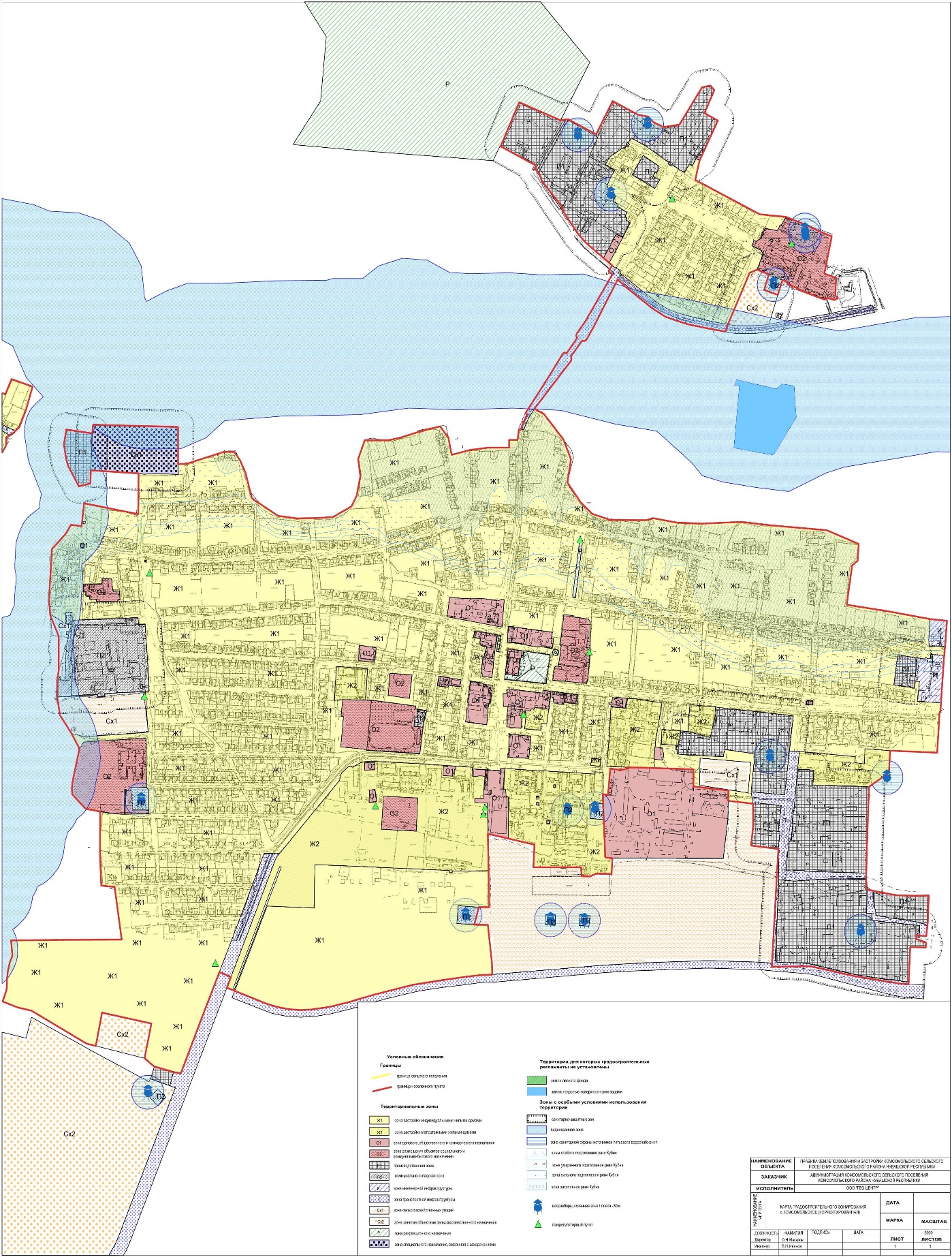 Карта Комсомольского сельского поселения с зонами подтопления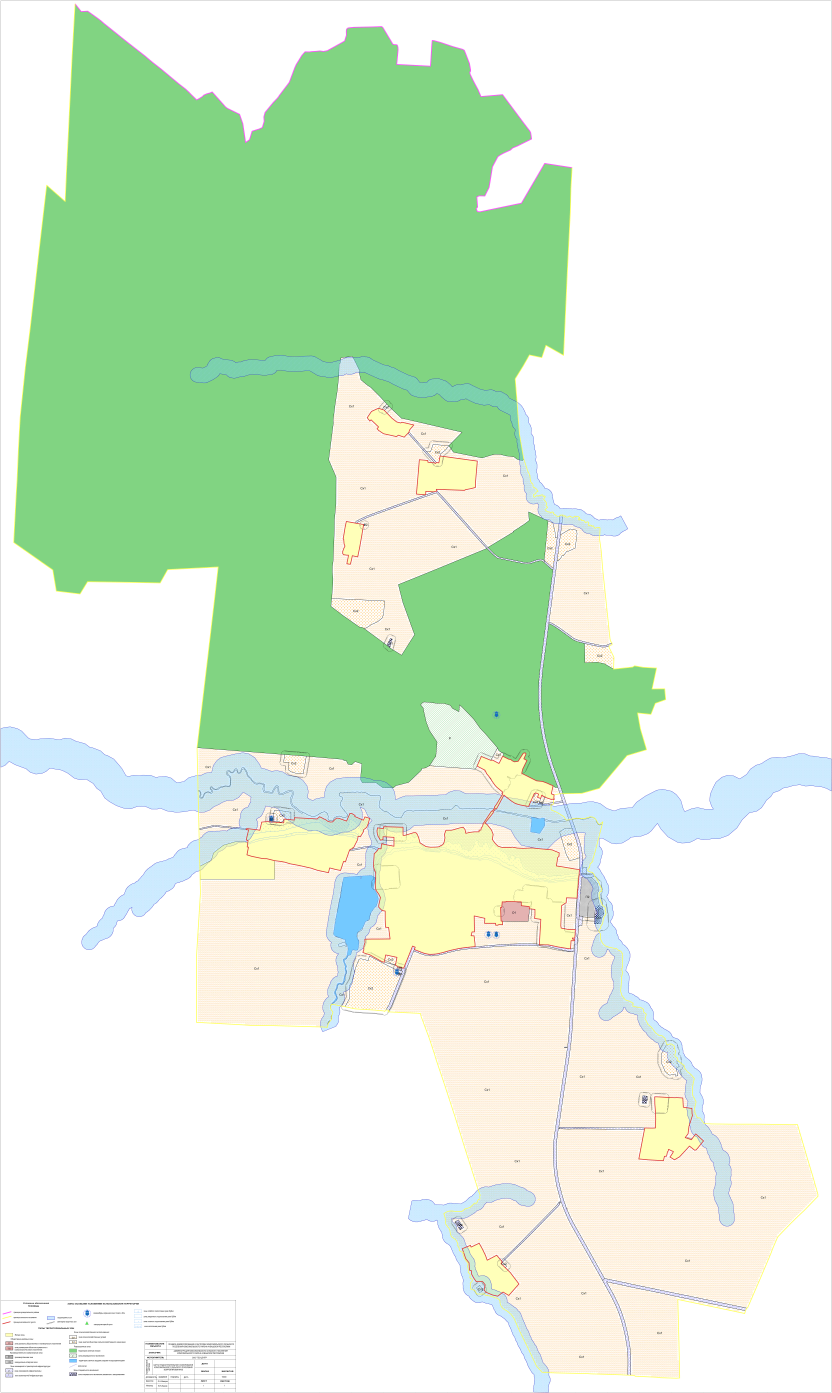 Карта д. Малые Кошелеи с зонами подтопленияВ соответствии с Федеральным законом от 6 октября 2003 года № 131-ФЗ «Об общих принципах организации местного самоуправления в Российской Федерации», Федеральным законом от 31 июля 2020 года № 248-ФЗ «О государственном контроле (надзоре) и муниципальном контроле в Российской Федерации», Уставом Комсомольского сельского поселения Комсомольского района Чувашской Республики от 11.05.2011 года №1/23 Собрание депутатов Комсомольского сельского поселения Комсомольского района Чувашской Республики р е ш и л о:1. Утвердить Положение о муниципальном контроле в сфере благоустройства на территории Комсомольского сельского поселения Комсомольского района Чувашской Республикиепсублики (прилагается).2. Настоящее решение вступает в силу со дня его официального опубликования. Председатель Собрания депутатовКомсомольского сельского поселения                                         В.В. Кополухин  ПриложениеПОЛОЖЕНИЕО МУНИЦИПАЛЬНОМ КОНТРОЛЕ В СФЕРЕ БЛАГОУСТРОЙСТВАНА ТЕРРИТОРИИ КОМСОМОЛЬСКОГО СЕЛЬСКОГО ПОСЕЛЕНИЯ КОМСОМОЛЬСКОГО РАЙОНА ЧУВАШСКОЙ РЕСПУБЛИКИ1. Общие положения1.1. Настоящее Положение устанавливает порядок организации и осуществления муниципального контроля в сфере благоустройства на территории Комсомольского сельского поселения Комсомольского района чувашской Республики (далее - муниципальный контроль в сфере благоустройства).Муниципальный контроль в сфере благоустройства осуществляется посредством профилактики нарушений обязательных требований, оценки соблюдения гражданами и организациями обязательных требований, выявления их нарушений, принятия предусмотренных законодательством Российской Федерации мер по пресечению выявленных нарушений обязательных требований, устранению их последствий и (или) восстановлению правового положения, существовавшего до возникновения таких нарушений.1.2. Предметом муниципального контроля в сфере благоустройства является соблюдение Правил благоустройства территории Комсомольского сельского поселения Комсомольского района Чувашской Республики, утвержденных решением Собранием депутатов Комсомольского сельского поселения Комсомольского района Чувашской Республики от 19.02.2017 года № 4/21, требований к обеспечению доступности для инвалидов объектов социальной, инженерной и транспортной инфраструктур и предоставляемых услуг, организация благоустройства территории поселения в соответствии с указанными правилами.1.3. Муниципальный контроль в сфере благоустройства осуществляется администрацией Комсомольского сельского поселения Комсомольского района Чувашской Республики (далее - уполномоченный орган).1.4. От имени уполномоченного органа муниципальный контроль в сфере благоустройства вправе осуществлять следующие должностные лица:1) руководитель уполномоченного органа;2) заместитель руководителя уполномоченного органа;3) муниципальные служащие уполномоченного органа, на которых в соответствии с должностной инструкцией возложено осуществление муниципального контроля в сфере благоустройства, в том числе проведение профилактических мероприятий и контрольных (надзорных) мероприятий (далее - инспектор).1.5. Должностные лица, уполномоченные осуществлять муниципальный контроль в сфере благоустройства, при осуществлении муниципального контроля в сфере благоустройства имеют права, обязанности и несут ответственность в соответствии с Федеральным законом «О государственном контроле (надзоре) и муниципальном контроле в Российской Федерации» и иными федеральными законами.1.6. Объектами муниципального контроля в сфере благоустройства являются территории, земельные участки, строительные площадки, здания, строения, сооружения, ограждающие конструкции, объекты и элементы благоустройства, в том числе зеленые насаждения, малые архитектурные формы, средства наружной информации, знаки адресации, вывески, оборудование, а также действия (бездействие) юридических лиц, индивидуальных предпринимателей, граждан, в рамках которых должны соблюдаться обязательные требования, установленные правилами благоустройства территории Комсомольского сельского поселения Комсомольского района Чувашской Республики объекты социальной, инженерной и транспортной инфраструктур и предоставляемые ими услуги (далее - объекты контроля).Уполномоченный орган ведет учет объектов контроля.При сборе, обработке, анализе и учете сведений об объектах контроля для целей их учета Уполномоченный орган использует информацию, представляемую ему в соответствии с нормативными правовыми актами, информацию, получаемую в рамках межведомственного взаимодействия, а также общедоступную информацию.При осуществлении учета объектов контроля на контролируемых лиц не может возлагаться обязанность по представлению сведений, документов, если иное не предусмотрено федеральными законами, а также если соответствующие сведения, документы содержатся в государственных или муниципальных информационных ресурсах.2. Управление рисками причинения вреда (ущерба) охраняемымзаконом ценностям2.1. При осуществлении муниципального контроля в сфере благоустройства система управления рисками не применяется.3. Профилактика рисков причинения вреда (ущерба) охраняемымзаконом ценностям3.1. Профилактические мероприятия проводятся уполномоченным органом в целях стимулирования добросовестного соблюдения обязательных требований контролируемыми лицами, устранения условий, причин и факторов, способных привести к нарушениям обязательных требований и (или) причинению вреда (ущерба) охраняемым законом ценностям, и доведения обязательных требований до контролируемых лиц, способов их соблюдения.При осуществлении муниципального контроля в сфере благоустройства проведение профилактических мероприятий, направленных на снижение риска причинения вреда (ущерба), является приоритетным по отношению к проведению контрольных мероприятий.3.2. Профилактические мероприятия осуществляются на основании программы профилактики рисков причинения вреда (ущерба) охраняемым законом ценностям, разрабатываемой уполномоченным органом в порядке, установленном Правительством Российской Федерации. Также могут проводиться профилактические мероприятия, не предусмотренные указанной программой профилактики.3.3. Программа профилактики утверждается постановлением руководителя уполномоченного органа не позднее 20 декабря года, предшествующего году реализации программы профилактики и размещается на официальном сайте уполномоченного органа в информационно-телекоммуникационной сети «Интернет» (далее - сеть "Интернет") в течение 5 дней со дня утверждения.3.4. В случае, если при проведении профилактических мероприятий установлено, что объекты контроля представляют явную непосредственную угрозу причинения вреда (ущерба) охраняемым законом ценностям или такой вред (ущерб) причинен, инспектор незамедлительно направляет информацию об этом руководителю (заместителю руководителя) уполномоченного органа для принятия решения о проведении контрольных мероприятий.3.5. При осуществлении уполномоченным органом муниципального контроля в сфере благоустройства могут проводиться следующие виды профилактических мероприятий:1) информирование;2) объявление предостережения;3) консультирование;4) профилактический визит.3.6. Информирование осуществляется уполномоченным органом по вопросам соблюдения обязательных требований посредством размещения соответствующих сведений на официальном сайте Уполномоченного органа в сети «Интернет» и средствах массовой информации.3.7. Уполномоченный орган размещает и поддерживает в актуальном состоянии на официальном сайте сведения, предусмотренные частью 3 статьи 46 Федерального закона «О государственном контроле (надзоре) и муниципальном контроле в Российской Федерации». Должностные лица, ответственные за размещение указанной информации, определяются распоряжением (приказом) руководителя уполномоченного органа.3.8. Предостережение о недопустимости нарушения обязательных требований (далее - предостережение) объявляется контролируемому лицу в случае наличия у уполномоченного органа сведений о готовящихся нарушениях обязательных требований или признаках нарушений обязательных требований и (или) в случае отсутствия подтвержденных данных о том, что нарушение обязательных требований причинило вред (ущерб) охраняемым законом ценностям либо создало угрозу причинения вреда (ущерба) охраняемым законом ценностям. Предостережение объявляется руководителем (заместителем руководителя) уполномоченного органа не позднее 30 дней со дня получения указанных сведений. Предостережение оформляется в письменной форме или в форме электронного документа и направляется в адрес контролируемого лица.Объявляемые предостережения регистрируются в журнале учета предостережений с присвоением регистрационного номера.3.9. В случае объявления Уполномоченным органом предостережения контролируемое лицо вправе подать возражение в отношении предостережения (далее - возражение) в срок не позднее 15 дней со дня получения им предостережения. Возражение должно содержать следующую информацию:1) наименование юридического лица, фамилию, имя, отчество (при наличии) индивидуального предпринимателя, гражданина;2) дату и номер предостережения;3) сведения об объекте контроля;4) обоснование позиции, доводы в отношении указанных в предостережении действий (бездействия) контролируемого лица, которые приводят или могут привести к нарушению обязательных требований;5) желаемый способ получения ответа;6) дату направления возражения.Возражение направляется контролируемым лицом в бумажном виде почтовым отправлением в Уполномоченный орган, либо в виде электронного документа, подписанного усиленной квалифицированной электронной подписью контролируемого лица, лица, уполномоченного действовать от имени контролируемого лица, на указанный в предостережении адрес электронной почты уполномоченного органа, либо иными указанными в предостережении способами.Возражение рассматривается уполномоченным органом в течение 15 дней со дня получения. В результате рассмотрения возражения контролируемому лицу направляется ответ с информацией о согласии или несогласии с возражением. В случае принятия представленных в возражении контролируемого лица доводов руководитель (заместитель руководителя) уполномоченного органа аннулирует направленное ранее предостережение или корректирует сроки принятия контролируемым лицом мер для обеспечения соблюдения обязательных требований с соответствующей отметкой в журнале учета объявленных предостережений. При несогласии с возражением указываются соответствующие обоснования.Информация о несогласии с возражением или об аннулировании предостережения направляется в адрес контролируемого лица в письменной форме или в форме электронного документа, не позднее дня, следующего за днем его рассмотрения. 3.10. Консультирование контролируемых лиц осуществляется должностным лицом уполномоченного органа по телефону, посредством видео-конференц-связи, на личном приеме либо в ходе проведения профилактических мероприятий, контрольных мероприятий и не должно превышать 15 минут. Консультирование осуществляется без взимания платы.3.11. Личный прием граждан проводится руководителем (заместителем руководителя) уполномоченного органа. Информация о месте приема, а также об установленных для приема днях и часах размещается на официальном сайте Уполномоченного органа в сети «Интернет».3.12. Консультирование осуществляется в устной или письменной форме по следующим вопросам:а) организация и осуществление муниципального контроля в сфере благоустройства;б) порядок осуществления контрольных мероприятий, установленных настоящим Положением;в) порядок обжалования действий (бездействия) должностных лиц уполномоченного органа;г) получение информации о нормативных правовых актах (их отдельных положениях), содержащих обязательные требования, оценка соблюдения которых осуществляется уполномоченным органом в рамках контрольных (надзорных) мероприятий.3.13. Консультирование в письменной форме осуществляется должностным лицом в следующих случаях:а) контролируемым лицом представлен письменный запрос о представлении письменного ответа по вопросам консультирования;б) за время консультирования предоставить ответ на поставленные вопросы невозможно;в) ответ на поставленные вопросы требует дополнительного запроса сведений.3.14. При осуществлении консультирования должностное лицо уполномоченного органа обязано соблюдать конфиденциальность информации, доступ к которой ограничен в соответствии с законодательством Российской Федерации.В ходе консультирования не может предоставляться информация, содержащая оценку конкретного контрольного (надзорного) мероприятия, решений и (или) действий должностных лиц уполномоченного органа, иных участников контрольного мероприятия.Информация, ставшая известной должностному лицу уполномоченного органа в ходе консультирования, не может использоваться уполномоченным органом в целях оценки контролируемого лица по вопросам соблюдения обязательных требований.Уполномоченный орган ведет журнал учета консультирований, форма которого утверждается постановлением руководителем уполномоченного органа.В случае поступления в уполномоченный орган пяти и более однотипных обращений контролируемых лиц и их представителей консультирование осуществляется посредством размещения на официальном сайте Уполномоченного органа письменного разъяснения, подписанного руководителем (заместителем руководителя) уполномоченного органа.3.15. Профилактический визит проводится в форме профилактической беседы по месту осуществления деятельности контролируемого лица либо путем использования видео-конференц-связи. В ходе профилактического визита контролируемое лицо информируется об обязательных требованиях, предъявляемых к его деятельности либо к принадлежащим ему объектам контроля.В случае осуществления профилактического визита путем использования видео-конференц-связи должностное лицо уполномоченного органа осуществляет указанные в настоящем пункте действия посредством использования электронных каналов связи.При проведении профилактического визита контролируемым лицам не выдаются предписания об устранении нарушений обязательных требований. Разъяснения, полученные контролируемым лицом в ходе профилактического визита, носят рекомендательный характер.В случае, если при проведении профилактического визита установлено, что объекты контроля представляют явную непосредственную угрозу причинения вреда (ущерба) охраняемым законом ценностям или такой вред (ущерб) причинен, должностное лицо уполномоченного органа незамедлительно направляет информацию об этом руководителю (заместителю руководителя) уполномоченного органа для принятия решения о проведении контрольных мероприятий в форме отчета о проведенном профилактическом визите.Срок проведения обязательного профилактического визита не может превышать один рабочий день.О проведении обязательного профилактического визита контролируемое лицо уведомляется не позднее чем за 5 рабочих дней до даты его проведения. Контролируемое лицо вправе отказаться от проведения обязательного профилактического визита, уведомив об этом орган муниципального жилищного контроля не позднее чем за три рабочих дня до даты его проведения4. Осуществление муниципального контроляв сфере благоустройства4.1. При осуществлении муниципального контроля в сфере благоустройства уполномоченным органом могут проводиться следующие виды контрольных мероприятий и контрольных действий в рамках указанных мероприятий:- инспекционный визит (посредством осмотра, опроса, получения письменных объяснений, истребования документов, которые в соответствии с обязательными требованиями должны находиться в месте нахождения (осуществления деятельности) контролируемого лица (его филиалов, представительств, обособленных структурных подразделений) либо объекта контроля, инструментального обследования);- рейдовый осмотр (посредством осмотра, опроса, получения письменных объяснений, истребования документов, которые в соответствии с обязательными требованиями должны находиться в месте нахождения (осуществления деятельности) контролируемого лица (его филиалов, представительств, обособленных структурных подразделений), инструментального обследования);- документарная проверка (посредством получения письменных объяснений, истребования документов);- выездная проверка (посредством осмотра, опроса, получения письменных объяснений, истребования документов, инструментального обследования);- выездное обследование (посредством осмотра, инструментального обследования (с применением видеозаписи)).4.2. Выездное обследование проводится уполномоченным органом без взаимодействия с контролируемыми лицами на основании задания руководителя (заместителя руководителя) уполномоченного органа, включая задание, содержащееся в планах работы уполномоченного органа.4.3. Срок проведения выездной проверки не может превышать 10 рабочих дней. В отношении одного субъекта малого предпринимательства общий срок взаимодействия в ходе проведения выездной проверки не может превышать 50 часов для малого предприятия и 15 часов для микропредприятия.4.4. По результатам выездного обследования должностное лицо уполномоченного органа составляет акт по форме, утверждаемой Уполномоченным органом. Акт подписывает должностное лицо Уполномоченного органа, проводившее выездное обследование.4.5. Внеплановые контрольные мероприятия уполномоченным органом проводятся в отношении контролируемых лиц по основаниям, предусмотренным пунктами 1, 3 - 5 части 1 и частью 2 статьи 57 Федерального закона «О государственном контроле (надзоре) и муниципальном контроле в Российской Федерации».4.6. Индикаторами риска нарушения обязательных требований являются:1) отсутствие ограждения строительной площадки по всему периметру плотным забором в соответствии с требованиями, установленными администрацией (указывается наименование муниципального образования);2) наличие повреждения фасада здания (сооружения);3) непринятие мер по содержанию кровли здания, сооружений, элементов водоотводящей системы, оголовок дымоходов и вентиляционных систем здания;4) поступление информации об оформлении инженерного оборудования, нарушающего благоустройство формируемой среды, ухудшающего условия передвижения, противоречащее техническим условиям и требованиям нормативно-технических документов;5) непроведение уборки и очистки конечных  автобусных остановок, территорий диспетчерских пунктов;6) необеспечение правообладателями земельных участков своевременной и качественной очистки и уборки принадлежащих им земельных участков;7) необеспечение условий доступности для инвалидов объектов социальной, инженерной и транспортной инфраструктур и предоставляемых услуг.Перечни индикаторов риска нарушения обязательных требований размещаются на официальном сайте Уполномоченного органа.4.7. Контрольные мероприятия, предусматривающие взаимодействие с контролируемым лицом, проводятся на основании распоряжения руководителя уполномоченного органа о проведении контрольного мероприятия.4.8. В случае принятия решения о проведении контрольного мероприятия на основании сведений о причинении вреда (ущерба) или об угрозе причинения вреда (ущерба) охраняемым законом ценностям либо установления параметров деятельности контролируемого лица, соответствие которым или отклонение от которых согласно утвержденным индикаторам риска нарушения обязательных требований является основанием для проведения контрольного мероприятия, такое решение принимается на основании мотивированного представления должностного лица уполномоченного органа о проведении контрольного мероприятия.4.9. Контрольные мероприятия в отношении юридических лиц, индивидуальных предпринимателей, граждан проводятся должностными лицами уполномоченного органа в соответствии с Федеральным законом «О государственном контроле (надзоре) и муниципальном контроле в Российской Федерации».4.10. Уполномоченный орган при организации и осуществлении муниципального контроля в сфере благоустройства получает на безвозмездной основе документы и (или) сведения от иных органов либо подведомственных указанным органам организаций, в распоряжении которых находятся эти документы и (или) сведения, в рамках межведомственного информационного взаимодействия, в том числе в электронной форме, в порядке, установленном Правительством Российской Федерации.4.11. Для фиксации инспекторами и лицами, привлекаемыми к совершению контрольных действий, доказательств соблюдения (нарушения) обязательных требований могут использоваться фотосъемка, аудио- и видеозапись, иные способы фиксации, проводимые должностными лицами, уполномоченными на проведение контрольного (надзорного) мероприятия.Решение о необходимости использования фотосъемки, аудио- и видеозаписи, иных способов фиксации доказательств нарушений обязательных требований при осуществлении контрольных мероприятий принимается должностным лицом уполномоченного органа самостоятельно. В обязательном порядке фото- или видеофиксация доказательств нарушений обязательных требований осуществляется при проведении выездного обследования.Для фиксации доказательств нарушений обязательных требований могут быть использованы любые имеющиеся в распоряжении технические средства фотосъемки, аудио- и видеозаписи.Проведение фотосъемки, аудио- и видеозаписи осуществляется с обязательным уведомлением контролируемого лица.Фиксация нарушений обязательных требований при помощи фотосъемки проводится не менее чем двумя снимками в условиях достаточной освещенности.Аудио- и видеозапись осуществляется в ходе проведения контрольного мероприятия непрерывно, с уведомлением в начале и конце записи о дате, месте, времени начала и окончания осуществления записи. В ходе записи подробно фиксируются и указываются место и характер выявленного нарушения обязательных требований.Информация о проведении фотосъемки, аудио- и видеозаписи отражается в акте, составляемом по результатам контрольного мероприятия, и протоколе, составляемом по результатам контрольного действия, проводимого в рамках контрольного мероприятия.Результаты проведения фотосъемки, аудио- и видеозаписи являются приложением к акту контрольного мероприятия.Использование фотосъемки и видеозаписи для фиксации доказательств нарушений обязательных требований осуществляется с учетом требований законодательства Российской Федерации о защите государственной тайны.Инструментальные обследования в ходе проведения контрольных мероприятий осуществляются путем проведения измерений, выполняемых должностными лицами, уполномоченными на проведение контрольного мероприятия.5. Результаты контрольного мероприятия5.1. К результатам контрольного мероприятия относятся оценка соблюдения контролируемым лицом обязательных требований, создание условий для предупреждения нарушений обязательных требований и (или) прекращения их нарушений, восстановление нарушенного положения, направление уполномоченным органам или должностным лицам информации для рассмотрения вопроса о привлечении к ответственности и (или) применение уполномоченным органом мер, предусмотренных частью 2 статьи 90 Федерального закона «О государственном контроле (надзоре) и муниципальном контроле в Российской Федерации».5.2. По окончании проведения контрольного мероприятия, предусматривающего взаимодействие с контролируемым лицом, составляется акт контрольного мероприятия. В случае, если по результатам проведения такого мероприятия выявлено нарушение обязательных требований, в акте указывается, какое именно обязательное требование нарушено, каким нормативным правовым актом и его структурной единицей оно установлено. В случае устранения выявленного нарушения до окончания проведения контрольного мероприятия, предусматривающего взаимодействие с контролируемым лицом, в акте указывается факт его устранения. Документы, иные материалы, являющиеся доказательствами нарушения обязательных требований, должны быть приобщены к акту.Оформление акта производится в день окончания проведения такого мероприятия на месте проведения контрольного мероприятия.Акт контрольного мероприятия, проведение которого было согласовано прокуратурой города Саратова, направляется в прокуратуру города Саратова посредством размещения в едином реестре контрольных (надзорных) мероприятий непосредственно после его оформления.5.3. Информация о контрольных мероприятиях размещается в едином реестре контрольных (надзорных) мероприятий.5.4. Информирование контролируемых лиц о совершаемых должностными лицами уполномоченного органа действиях и принимаемых решениях осуществляется путем размещения сведений об указанных действиях и решениях в едином реестре контрольных (надзорных) мероприятий, а также доведения их до контролируемых лиц посредством инфраструктуры, обеспечивающей информационно-технологическое взаимодействие информационных систем, используемых для предоставления государственных и муниципальных услуг и исполнения государственных и муниципальных функций в электронном форме, в том числе через федеральную государственную информационную систему «Единый портал государственных и муниципальных услуг (функций)» (далее - единый портал государственных и муниципальных услуг).Гражданин, не осуществляющий предпринимательской деятельности, являющийся контролируемым лицом, информируется о совершаемых должностными лицами уполномоченного органа действиях и принимаемых решениях путем направления ему документов на бумажном носителе в случае направления им в адрес уполномоченного органа уведомления о необходимости получения документов на бумажном носителе либо отсутствия у уполномоченного органа сведений об адресе электронной почты контролируемого лица и возможности направить ему документы в электронном виде через единый портал государственных и муниципальных услуг (в случае если контролируемое лицо не имеет учетной записи в единой системе идентификации и аутентификации либо если оно не завершило прохождение процедуры регистрации в единой системе идентификации и аутентификации). Указанный гражданин вправе направлять в уполномоченный орган документы на бумажном носителе.5.5. До 31 декабря 2023 года информирование контролируемого лица о совершаемых должностными лицами уполномоченного органа действиях и принимаемых решениях, направление документов и сведений контролируемому лицу уполномоченным органом в соответствии со статьей 21 Федерального закона «О государственном контроле (надзоре) и муниципальном контроле в Российской Федерации» могут осуществляться в том числе на бумажном носителе с использованием почтовой связи в случае невозможности информирования контролируемого лица в электронной форме либо по запросу контролируемого лица.5.6. Индивидуальный предприниматель, гражданин, являющиеся контролируемыми лицами, вправе представить в уполномоченный орган информацию о невозможности присутствия при проведении контрольного (надзорного) мероприятия в случае:а) отсутствия по месту регистрации индивидуального предпринимателя, гражданина на момент проведения контрольного мероприятия в связи с направлением в служебную командировку, ежегодным отпуском (подтверждается соответственно приказом (распоряжением) о направлении в командировку, предоставлении отпуска);б) временной нетрудоспособности на момент проведения контрольного мероприятия (подтверждается справкой медицинского учреждения);в) смерти близкого родственника (подтверждается свидетельством о смерти).Информация о невозможности присутствия при проведении контрольного мероприятия направляется непосредственно индивидуальным предпринимателем, гражданином, являющимися контролируемыми лицами, или их законными представителями в уполномоченный орган на адрес, указанный в решении о проведении контрольного мероприятия.В случаях, указанных в настоящем пункте, проведение контрольного мероприятия в отношении индивидуального предпринимателя, гражданина, являющихся контролируемыми лицами, предоставившими такую информацию, переносится на основании распоряжения начальника уполномоченного органа на срок до устранения причин, препятствующих присутствию контролируемого лица при проведении контрольного мероприятия, с уведомлением о принятом решении индивидуального предпринимателя, гражданина в письменной форме или форме электронного документа и внесением соответствующих изменений в реестр контрольных (надзорных) мероприятий.5.7. В случае отсутствия выявленных нарушений обязательных требований при проведении контрольного мероприятия сведения об этом вносятся в единый реестр контрольных (надзорных) мероприятий. Должностное лицо уполномоченного органа вправе выдать рекомендации по соблюдению обязательных требований, провести иные мероприятия, направленные на профилактику рисков причинения вреда (ущерба) охраняемым законом ценностям.5.8. В случае выявления при проведении контрольного мероприятия нарушений обязательных требований контролируемым лицом уполномоченный орган в пределах полномочий, предусмотренных законодательством Российской Федерации, обязан:а) выдать после оформления акта контрольного мероприятия контролируемому лицу предписание об устранении выявленных нарушений с указанием разумных сроков их устранения и (или) о проведении мероприятий по предотвращению причинения вреда (ущерба) охраняемым законом ценностям;б) незамедлительно принять предусмотренные законодательством Российской Федерации меры по недопущению причинения вреда (ущерба) охраняемым законом ценностям или прекращению его причинения и по доведению до сведения граждан, организаций любым доступным способом информации о наличии угрозы причинения вреда (ущерба) охраняемым законом ценностям и способах ее предотвращения в случае, если при проведении контрольного мероприятия установлено, что деятельность гражданина, организации, владеющих и (или) пользующихся объектом контроля, представляет непосредственную угрозу причинения вреда (ущерба) охраняемым законом ценностям или что такой вред (ущерб) причинен;в) при выявлении в ходе контрольного мероприятия признаков преступления или административного правонарушения направить информацию об этом в соответствующий государственный орган или при наличии соответствующих полномочий принять меры по привлечению виновных лиц к установленной законом ответственности;г) принять меры по осуществлению контроля за устранением выявленных нарушений обязательных требований, предупреждению нарушений обязательных требований, предотвращению возможного причинения вреда (ущерба) охраняемым законом ценностям, при неисполнении предписания в установленные сроки принять меры по обеспечению его исполнения;д) рассмотреть вопрос о выдаче рекомендаций по соблюдению обязательных требований, проведении иных мероприятий, направленных на профилактику рисков причинения вреда (ущерба) охраняемым законом ценностям.5.9. Форма предписания об устранении выявленных нарушений утверждается распоряжением начальника уполномоченного органа.6. Досудебный порядок подачи жалобы6.1. Решения органов муниципального контроля, действия (бездействие) должностных лиц органов муниципального контроля, осуществляющих муниципальный контроль, могут быть обжалованы в порядке, установленном законодательством Российской Федерации.6.2. Контролируемые лица, права и законные интересы которых, по их мнению, были непосредственно нарушены в рамках осуществления муниципального контроля, имеют право на досудебное обжалование:1) решений о проведении контрольных мероприятий;2) актов контрольных мероприятий, предписаний об устранении выявленных нарушений;3) действий (бездействия) должностных лиц органов муниципального контроля в рамках контрольных мероприятий.6.3. Жалоба подается контролируемым лицом в уполномоченный на рассмотрение жалобы орган в письменной форме электронном виде с использованием Единого портала государственных и муниципальных услуг либо на бумажном носителе лично или посредством почтовой связи.Форма и содержание жалобы, а также основания для отказа в рассмотрении жалобы установлены Федеральным законом N 248-ФЗ.6.4. Жалоба на действия (бездействие) специалистов органов муниципального контроля, подается в органы муниципального контроля и рассматривается его руководителем.Жалоба на решение органов муниципального контроля, действия (бездействие) руководителя органа муниципального контроля подается в администрацию города и рассматривается главой города или уполномоченным им заместителем главы администрации города в соответствии с распределением обязанностей между главой города, первыми заместителями главы администрации города и заместителями главы администрации города.6.5. Жалоба на решение органов муниципального контроля, действия (бездействие) его должностных лиц может быть подана в течение тридцати календарных дней со дня, когда контролируемое лицо узнало или должно было узнать о нарушении своих прав.Жалоба на предписание может быть подана в течение десяти рабочих дней с момента получения контролируемым лицом предписания.В случае пропуска по уважительной причине срока подачи жалобы этот срок по ходатайству лица, подающего жалобу, может быть восстановлен органом или должностным лицом, уполномоченным на рассмотрение жалобы.6.6. Лицо, подавшее жалобу, до принятия решения по жалобе может отозвать ее. При этом повторное направление жалобы по тем же основаниям не допускается.6.7. Жалоба может содержать ходатайство о приостановлении исполнения обжалуемого решения органов муниципального контроля.6.8. Уполномоченный на рассмотрение жалобы орган в срок не позднее двух рабочих дней со дня регистрации жалобы принимает решение:1) о приостановлении исполнения обжалуемого решения органов муниципального контроля;2) об отказе в приостановлении исполнения обжалуемого решения органов муниципального контроля.Информация о решении, указанном в настоящем пункте, направляется лицу, подавшему жалобу, в течение одного рабочего дня с момента принятия решения.6.9. Жалоба подлежит рассмотрению уполномоченным на рассмотрение жалобы органом в порядке, установленном статьями 42 - 43 Федерального закона N 248-ФЗ в течение двадцати рабочих дней со дня ее регистрации. В исключительных случаях, связанных с необходимостью запроса материалов в других органах государственной власти, органах местного самоуправления и организациях, срок рассмотрения жалобы может быть продлен уполномоченным на рассмотрение жалобы органом, но не более чем на двадцать рабочих дней.6.10. По итогам рассмотрения жалобы уполномоченный на рассмотрение жалобы орган принимает одно из следующих решений:1) оставляет жалобу без удовлетворения;2) отменяет решение органов муниципального контроля полностью или частично;3) отменяет решение органов муниципального контроля полностью и принимает новое решение;4) признает действия (бездействие) должностных лиц органов муниципального контроля незаконными и выносит решение по существу, в том числе об осуществлении при необходимости определенных действий.6.11. Решение уполномоченного по результатам рассмотрения жалобы органа, содержащее обоснование принятого решения, срок и порядок его исполнения направляется контролируемому лицу.7. Оценка результативности и эффективности осуществлениямуниципального контроля в сфере благоустройства7.1. Оценка результативности и эффективности осуществления муниципального контроля в сфере благоустройства осуществляется на основании статьи 30 Федерального закона «О государственном контроле (надзоре) и муниципальном контроле в Российской Федерации».7.2. Ключевые показатели вида контроля и их целевые значения, индикативные показатели для муниципального контроля в сфере благоустройства утверждаются решением Собрания депутатов (указывается наименование муниципального образования).О внесении изменений в решение Собрания депутатов Комсомольского сельского поселения Комсомольского района Чувашской Республики от 24 декабря 2020 года № 1/20 "О бюджете Комсомольского сельского поселения Комсомольского района Чувашской Республики на 2021 год и на плановый период 2022 и 2023 годов"Собрание депутатов Комсомольского сельского поселения Комсомольского района Чувашской Республики р е ш и л о:Статья 1.Внести в решение Собрания депутатов Комсомольского сельского поселения Комсомольского района Чувашской Республики от 24 декабря 2020 года № 1/20 "О бюджете Комсомольского сельского поселения Комсомольского района Чувашской Республики на 2021 год и на плановый период 2022 и 2023 годов" следующие изменения:в части 1 статьи 1:абзац второй изложить в следующей редакции: "прогнозируемый общий объем доходов бюджета Комсомольского сельского поселения в сумме 43 335 301,29 рубль, в том числе объем безвозмездных поступлений в сумме                 33 545 212,29 рубля, из них объем межбюджетных трансфертов, получаемых из бюджетов бюджетной системы Российской Федерации, в сумме 33 448 951,89 рубль;";в абзаце третьем слова "47 759 758,29 рублей" заменить словами "44 371 223,29 рубля";в статье 4:в части 1:в пункте "а" слова " приложениям 5-53" заменить словами "приложениям 5-54";в пункте "д" слова " приложениям 9-93" заменить словами "приложениям 9-94";приложение 3 изложить в следующей редакции:дополнить приложением 54 следующего содержания:приложение 7 изложить в следующей редакции:дополнить приложением 94 следующего содержания:Статья 2. Настоящее решение вступает в силу со дня его официального опубликования.Председатель Собрания депутатов Комсомольского сельского поселения                                                        В.В. КополухинГлава Комсомольского сельского поселения                                                                                       М.А.ИлларионоваИ Н Ф О Р М А Ц И О Н Н Ы Й   Б Ю Л Л Е Т Е Н Ь№ 29 а от 22.12.2021  годИздание администрации Комсомольского сельского поселения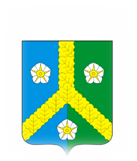 ЧĂВАШ РЕСПУБЛИКИКОМСОМОЛЬСКИ РАЙОНĚЧУВАШСКАЯ РЕСПУБЛИКАКОМСОМОЛЬСКИЙ РАЙОНКОМСОМОЛЬСКИ ЯЛ ПОСЕЛЕНИЙĚНДЕПУТАТСЕН ПУХĂВĚЙЫШĂНУ17.12.2021  №   1/51 Комсомольски ялěСОБРАНИЕ ДЕПУТАТОВКОМСОМОЛЬСКОГОСЕЛЬСКОГО ПОСЕЛЕНИЯРЕШЕНИЕ17.12.2021  №   1/51село КомсомольскоеЧĂВАШ РЕСПУБЛИКИКОМСОМОЛЬСКИ РАЙОНĚЧУВАШСКАЯ РЕСПУБЛИКАКОМСОМОЛЬСКИЙ РАЙОНКОМСОМОЛЬСКИ ЯЛ ПОСЕЛЕНИЙĚНДЕПУТАТСЕН ПУХĂВĚЙЫШĂНУ23.12.2021ç. №  2/53Комсомольски ялěСОБРАНИЕ ДЕПУТАТОВКОМСОМОЛЬСКОГОСЕЛЬСКОГО ПОСЕЛЕНИЯРЕШЕНИЕ23.12.2021 г. №  2/53село КомсомольскоеОб утверждении положения о муниципальном контроле в сфере благоустройства на территории Комсомольского сельского поселения  Комсомольского района Чувашской Республики ЧĂВАШ РЕСПУБЛИКИКОМСОМОЛЬСКИ РАЙОНĚЧУВАШСКАЯ РЕСПУБЛИКАКОМСОМОЛЬСКИЙ РАЙОНКОМСОМОЛЬСКИ ЯЛ ПОСЕЛЕНИЙĚНДЕПУТАТСЕН ПУХĂВĚЙЫШĂНУ23.12.2021ç. №  1/52Комсомольски ялěСОБРАНИЕ ДЕПУТАТОВКОМСОМОЛЬСКОГОСЕЛЬСКОГО ПОСЕЛЕНИЯРЕШЕНИЕ23.12.2021 г. №  1/52село Комсомольское"Приложение 3к решению Собрания депутатов Комсомольского сельского поселения Комсомольского района Чувашской Республики "О бюджете Комсомольского сельского поселения Комсомольского района Чувашской Республики на 2021 год и на плановый период 2022 и 2023 годов" (в редакции решения Собрания депутатов Комсомольского сельского поселения Комсомольского района Чувашской Республики "О внесении изменений в решение Собрания депутатов Комсомольского сельского поселения Комсомольского района Чувашской Республики от 24 декабря 2020 года № 1/20 "О бюджете Комсомольского сельского поселения Комсомольского района Чувашской Республики на 2021 год и на плановый период 2022 и 2023 годов")"Приложение 3к решению Собрания депутатов Комсомольского сельского поселения Комсомольского района Чувашской Республики "О бюджете Комсомольского сельского поселения Комсомольского района Чувашской Республики на 2021 год и на плановый период 2022 и 2023 годов" (в редакции решения Собрания депутатов Комсомольского сельского поселения Комсомольского района Чувашской Республики "О внесении изменений в решение Собрания депутатов Комсомольского сельского поселения Комсомольского района Чувашской Республики от 24 декабря 2020 года № 1/20 "О бюджете Комсомольского сельского поселения Комсомольского района Чувашской Республики на 2021 год и на плановый период 2022 и 2023 годов")ПРОГНОЗИРУЕМЫЕ ОБЪЕМЫПРОГНОЗИРУЕМЫЕ ОБЪЕМЫПРОГНОЗИРУЕМЫЕ ОБЪЕМЫПРОГНОЗИРУЕМЫЕ ОБЪЕМЫПРОГНОЗИРУЕМЫЕ ОБЪЕМЫпоступлений доходов в бюджет Комсомольского сельского поселения                                                                                                  Комсомольского района Чувашской Республики                                                                                              на 2021 годпоступлений доходов в бюджет Комсомольского сельского поселения                                                                                                  Комсомольского района Чувашской Республики                                                                                              на 2021 годпоступлений доходов в бюджет Комсомольского сельского поселения                                                                                                  Комсомольского района Чувашской Республики                                                                                              на 2021 годпоступлений доходов в бюджет Комсомольского сельского поселения                                                                                                  Комсомольского района Чувашской Республики                                                                                              на 2021 годпоступлений доходов в бюджет Комсомольского сельского поселения                                                                                                  Комсомольского района Чувашской Республики                                                                                              на 2021 год(рублей)Коды бюджетной классификации Коды бюджетной классификации Наименование доходовНаименование доходовСумма112231 00 00000 00 0000 0001 00 00000 00 0000 000НАЛОГОВЫЕ И НЕНАЛОГОВЫЕ ДОХОДЫ, всегоНАЛОГОВЫЕ И НЕНАЛОГОВЫЕ ДОХОДЫ, всего9 790 089,00в том числе:в том числе:1 01 00000 00 0000 0001 01 00000 00 0000 000НАЛОГИ НА ПРИБЫЛЬ, ДОХОДЫНАЛОГИ НА ПРИБЫЛЬ, ДОХОДЫ2 088 000,001 01 02000 01 0000 1101 01 02000 01 0000 110Налог на доходы физических лицНалог на доходы физических лиц2 088 000,001 03 00000 00 0000 0001 03 00000 00 0000 000НАЛОГИ НА ТОВАРЫ (РАБОТЫ, УСЛУГИ), РЕАЛИЗУЕМЫЕ НА ТЕРРИТОРИИ РОССИЙСКОЙ ФЕДЕРАЦИИНАЛОГИ НА ТОВАРЫ (РАБОТЫ, УСЛУГИ), РЕАЛИЗУЕМЫЕ НА ТЕРРИТОРИИ РОССИЙСКОЙ ФЕДЕРАЦИИ895 700,001 03 02000 01 0000 1101 03 02000 01 0000 110Акцизы по подакцизным товарам (продукции), производимым на территории Российской ФедерацииАкцизы по подакцизным товарам (продукции), производимым на территории Российской Федерации895 700,001 05 00000 00 0000 0001 05 00000 00 0000 000НАЛОГИ НА СОВОКУПНЫЙ ДОХОДНАЛОГИ НА СОВОКУПНЫЙ ДОХОД146 100,001 05 03000 01 0000 1101 05 03000 01 0000 110Единый сельскохозяйственный налогЕдиный сельскохозяйственный налог146 100,001 06 00000 00 0000 0001 06 00000 00 0000 000НАЛОГИ НА ИМУЩЕСТВО, всегоНАЛОГИ НА ИМУЩЕСТВО, всего6 368 000,00из них:из них:1 06 01000 00 0000 1101 06 01000 00 0000 110Налог на имущество физических лицНалог на имущество физических лиц3 301 000,001 06 06000 00 0000 1101 06 06000 00 0000 110Земельный налогЗемельный налог3 067 000,001 11 00000 00 0000 0001 11 00000 00 0000 000ДОХОДЫ ОТ ИСПОЛЬЗОВАНИЯ ИМУЩЕСТВА, НАХОДЯЩЕГОСЯ В ГОСУДАРСТВЕННОЙ И МУНИЦИПАЛЬНОЙ СОБСТВЕННОСТИДОХОДЫ ОТ ИСПОЛЬЗОВАНИЯ ИМУЩЕСТВА, НАХОДЯЩЕГОСЯ В ГОСУДАРСТВЕННОЙ И МУНИЦИПАЛЬНОЙ СОБСТВЕННОСТИ44 349,001 11 05000 00 0000 1201 11 05000 00 0000 120Доходы, получаемые в виде арендной либо иной платы за передачу в возмездное пользование государственного и муниципального имущества (за исключением имущества бюджетных и автономных учреждений, а также имущества государственных и муниципальных унитарных предприятий, в том числе казенных)Доходы, получаемые в виде арендной либо иной платы за передачу в возмездное пользование государственного и муниципального имущества (за исключением имущества бюджетных и автономных учреждений, а также имущества государственных и муниципальных унитарных предприятий, в том числе казенных)21 849,001 11 09000 00 0000 1201 11 09000 00 0000 120Прочие доходы от использования имущества и прав, находящихся в государственной и муниципальной собственности (за исключением имущества бюджетных и автономных учреждений, а также имущества государственных и муниципальных унитарных предприятий, в том числе казенных)Прочие доходы от использования имущества и прав, находящихся в государственной и муниципальной собственности (за исключением имущества бюджетных и автономных учреждений, а также имущества государственных и муниципальных унитарных предприятий, в том числе казенных)22 500,001 13 00000 00 0000 0001 13 00000 00 0000 000ДОХОДЫ ОТ ОКАЗАНИЯ ПЛАТНЫХ УСЛУГ (РАБОТ) И КОМПЕНСАЦИИ ЗАТРАТ ГОСУДАРСТВАДОХОДЫ ОТ ОКАЗАНИЯ ПЛАТНЫХ УСЛУГ (РАБОТ) И КОМПЕНСАЦИИ ЗАТРАТ ГОСУДАРСТВА28 700,001 14 00000 00 0000 0001 14 00000 00 0000 000ДОХОДЫ ОТ ПРОДАЖИ МАТЕРИАЛЬНЫХ И НЕМАТЕРИАЛЬНЫХ АКТИВОВДОХОДЫ ОТ ПРОДАЖИ МАТЕРИАЛЬНЫХ И НЕМАТЕРИАЛЬНЫХ АКТИВОВ61 300,001 16 00000 00 0000 0001 16 00000 00 0000 000ШТРАФЫ, САНКЦИИ, ВОЗМЕЩЕНИЕ УЩЕРБАШТРАФЫ, САНКЦИИ, ВОЗМЕЩЕНИЕ УЩЕРБА24 600,001 17 00000 00 0000 0001 17 00000 00 0000 000ПРОЧИЕ НЕНАЛОГОВЫЕ ДОХОДЫПРОЧИЕ НЕНАЛОГОВЫЕ ДОХОДЫ133 340,002 00 00000 00 0000 0002 00 00000 00 0000 000БЕЗВОЗМЕЗДНЫЕ ПОСТУПЛЕНИЯ, всегоБЕЗВОЗМЕЗДНЫЕ ПОСТУПЛЕНИЯ, всего33 545 212,292 02 00000 00 0000 0002 02 00000 00 0000 000БЕЗВОЗМЕЗДНЫЕ ПОСТУПЛЕНИЯ ОТ ДРУГИХ БЮДЖЕТОВ БЮДЖЕТНОЙ СИСТЕМЫ РОССИЙСКОЙ ФЕДЕРАЦИИ, всегоБЕЗВОЗМЕЗДНЫЕ ПОСТУПЛЕНИЯ ОТ ДРУГИХ БЮДЖЕТОВ БЮДЖЕТНОЙ СИСТЕМЫ РОССИЙСКОЙ ФЕДЕРАЦИИ, всего33 448 951,89в том числе:в том числе:2 02 10000 00 0000 1502 02 10000 00 0000 150Дотации бюджетам бюджетной системы Российской Федерации, всегоДотации бюджетам бюджетной системы Российской Федерации, всего11 021 206,00из них:из них:2 02 15001 10 0000 1502 02 15001 10 0000 150Дотации бюджетам сельских поселений на выравнивание бюджетной обеспеченностиДотации бюджетам сельских поселений на выравнивание бюджетной обеспеченности6 868 551,002 02 15002 10 0000 1502 02 15002 10 0000 150Дотации бюджетам сельских поселений на поддержку мер по обеспечению сбалансированности бюджетовДотации бюджетам сельских поселений на поддержку мер по обеспечению сбалансированности бюджетов4 152 655,002 02 20000 00 0000 1502 02 20000 00 0000 150Субсидии бюджетам бюджетной системы Российской Федерации (межбюджетные субсидии)Субсидии бюджетам бюджетной системы Российской Федерации (межбюджетные субсидии)21 707 795,892 02 30000 00 0000 1502 02 30000 00 0000 150Субвенции бюджетам бюджетной системы Российской ФедерацииСубвенции бюджетам бюджетной системы Российской Федерации109 700,002 02 40000 00 0000 1502 02 40000 00 0000 150 Иные межбюджетные трансферты Иные межбюджетные трансферты610 250,002 07 00000 00 0000 1502 07 00000 00 0000 150ПРОЧИЕ БЕЗВОЗМЕЗДНЫЕ ПОСТУПЛЕНИЯПРОЧИЕ БЕЗВОЗМЕЗДНЫЕ ПОСТУПЛЕНИЯ96 260,402 07 05000 10 0000 1502 07 05000 10 0000 150Прочие безвозмездные поступления в бюджеты сельских поселенийПрочие безвозмездные поступления в бюджеты сельских поселений96 260,40Доходы бюджета - ВсегоДоходы бюджета - Всего43 335 301,29";                                         "Приложение 54к решению Собрания депутатов Комсомольского сельского поселения Комсомольского района Чувашской Республики "О бюджете Комсомольского сельского поселения Комсомольского района Чувашской Республики на 2021 год и на плановый период 2022 и 2023 годов"                                          "Приложение 54к решению Собрания депутатов Комсомольского сельского поселения Комсомольского района Чувашской Республики "О бюджете Комсомольского сельского поселения Комсомольского района Чувашской Республики на 2021 год и на плановый период 2022 и 2023 годов"                                          "Приложение 54к решению Собрания депутатов Комсомольского сельского поселения Комсомольского района Чувашской Республики "О бюджете Комсомольского сельского поселения Комсомольского района Чувашской Республики на 2021 год и на плановый период 2022 и 2023 годов"                                          "Приложение 54к решению Собрания депутатов Комсомольского сельского поселения Комсомольского района Чувашской Республики "О бюджете Комсомольского сельского поселения Комсомольского района Чувашской Республики на 2021 год и на плановый период 2022 и 2023 годов"                                          "Приложение 54к решению Собрания депутатов Комсомольского сельского поселения Комсомольского района Чувашской Республики "О бюджете Комсомольского сельского поселения Комсомольского района Чувашской Республики на 2021 год и на плановый период 2022 и 2023 годов"                                          "Приложение 54к решению Собрания депутатов Комсомольского сельского поселения Комсомольского района Чувашской Республики "О бюджете Комсомольского сельского поселения Комсомольского района Чувашской Республики на 2021 год и на плановый период 2022 и 2023 годов" ИЗМЕНЕНИЕраспределения бюджетных ассигнований по разделам, подразделам, целевым статьям (муниципальным программам Комсомольского сельского поселения Комсомольского района Чувашской Республики и непрограммным направлениям деятельности) и группам  (группам и подгруппам) видов расходов классификации расходов бюджета Комсомольского сельского поселения Комсомольского района Чувашской Республики на 2021 год, предусмотренного приложениями 5-53  к решению Собрания депутатов Комсомольского сельского поселения Комсомольского района Чувашской Республики "О бюджете Комсомольского сельского поселения Комсомольского района Чувашской Республики на 2021 год и на плановый период 2022 и 2023 годов"ИЗМЕНЕНИЕраспределения бюджетных ассигнований по разделам, подразделам, целевым статьям (муниципальным программам Комсомольского сельского поселения Комсомольского района Чувашской Республики и непрограммным направлениям деятельности) и группам  (группам и подгруппам) видов расходов классификации расходов бюджета Комсомольского сельского поселения Комсомольского района Чувашской Республики на 2021 год, предусмотренного приложениями 5-53  к решению Собрания депутатов Комсомольского сельского поселения Комсомольского района Чувашской Республики "О бюджете Комсомольского сельского поселения Комсомольского района Чувашской Республики на 2021 год и на плановый период 2022 и 2023 годов"ИЗМЕНЕНИЕраспределения бюджетных ассигнований по разделам, подразделам, целевым статьям (муниципальным программам Комсомольского сельского поселения Комсомольского района Чувашской Республики и непрограммным направлениям деятельности) и группам  (группам и подгруппам) видов расходов классификации расходов бюджета Комсомольского сельского поселения Комсомольского района Чувашской Республики на 2021 год, предусмотренного приложениями 5-53  к решению Собрания депутатов Комсомольского сельского поселения Комсомольского района Чувашской Республики "О бюджете Комсомольского сельского поселения Комсомольского района Чувашской Республики на 2021 год и на плановый период 2022 и 2023 годов"ИЗМЕНЕНИЕраспределения бюджетных ассигнований по разделам, подразделам, целевым статьям (муниципальным программам Комсомольского сельского поселения Комсомольского района Чувашской Республики и непрограммным направлениям деятельности) и группам  (группам и подгруппам) видов расходов классификации расходов бюджета Комсомольского сельского поселения Комсомольского района Чувашской Республики на 2021 год, предусмотренного приложениями 5-53  к решению Собрания депутатов Комсомольского сельского поселения Комсомольского района Чувашской Республики "О бюджете Комсомольского сельского поселения Комсомольского района Чувашской Республики на 2021 год и на плановый период 2022 и 2023 годов"ИЗМЕНЕНИЕраспределения бюджетных ассигнований по разделам, подразделам, целевым статьям (муниципальным программам Комсомольского сельского поселения Комсомольского района Чувашской Республики и непрограммным направлениям деятельности) и группам  (группам и подгруппам) видов расходов классификации расходов бюджета Комсомольского сельского поселения Комсомольского района Чувашской Республики на 2021 год, предусмотренного приложениями 5-53  к решению Собрания депутатов Комсомольского сельского поселения Комсомольского района Чувашской Республики "О бюджете Комсомольского сельского поселения Комсомольского района Чувашской Республики на 2021 год и на плановый период 2022 и 2023 годов"ИЗМЕНЕНИЕраспределения бюджетных ассигнований по разделам, подразделам, целевым статьям (муниципальным программам Комсомольского сельского поселения Комсомольского района Чувашской Республики и непрограммным направлениям деятельности) и группам  (группам и подгруппам) видов расходов классификации расходов бюджета Комсомольского сельского поселения Комсомольского района Чувашской Республики на 2021 год, предусмотренного приложениями 5-53  к решению Собрания депутатов Комсомольского сельского поселения Комсомольского района Чувашской Республики "О бюджете Комсомольского сельского поселения Комсомольского района Чувашской Республики на 2021 год и на плановый период 2022 и 2023 годов"ИЗМЕНЕНИЕраспределения бюджетных ассигнований по разделам, подразделам, целевым статьям (муниципальным программам Комсомольского сельского поселения Комсомольского района Чувашской Республики и непрограммным направлениям деятельности) и группам  (группам и подгруппам) видов расходов классификации расходов бюджета Комсомольского сельского поселения Комсомольского района Чувашской Республики на 2021 год, предусмотренного приложениями 5-53  к решению Собрания депутатов Комсомольского сельского поселения Комсомольского района Чувашской Республики "О бюджете Комсомольского сельского поселения Комсомольского района Чувашской Республики на 2021 год и на плановый период 2022 и 2023 годов"ИЗМЕНЕНИЕраспределения бюджетных ассигнований по разделам, подразделам, целевым статьям (муниципальным программам Комсомольского сельского поселения Комсомольского района Чувашской Республики и непрограммным направлениям деятельности) и группам  (группам и подгруппам) видов расходов классификации расходов бюджета Комсомольского сельского поселения Комсомольского района Чувашской Республики на 2021 год, предусмотренного приложениями 5-53  к решению Собрания депутатов Комсомольского сельского поселения Комсомольского района Чувашской Республики "О бюджете Комсомольского сельского поселения Комсомольского района Чувашской Республики на 2021 год и на плановый период 2022 и 2023 годов"                                                                                                                                   (рублей)                                                                                                                                   (рублей)                                                                                                                                   (рублей)                                                                                                                                   (рублей)                                                                                                                                   (рублей)                                                                                                                                   (рублей)                                                                                                                                   (рублей)                                                                                                                                   (рублей)НаименованиеНаименованиеРазделПодразделЦелевая статья (муниципальные программы)Группа (группа и подгруппа) вида расходовСумма (увеличение, уменьшение(-))НаименованиеНаименованиеРазделПодразделЦелевая статья (муниципальные программы)Группа (группа и подгруппа) вида расходовизменение (увеличе-ние, уменьше-ние (-))1123456ВсегоВсего-3 388 535,00Национальная экономикаНациональная экономика04-3 565 925,00Другие вопросы в области национальной экономикиДругие вопросы в области национальной экономики0412-3 565 925,00Муниципальная программа Комсомольского сельского поселения Комсомольского района "Развитие земельных и имущественных отношений"Муниципальная программа Комсомольского сельского поселения Комсомольского района "Развитие земельных и имущественных отношений"0412A40000000038 900,00Подпрограмма "Управление муниципальным имуществом" муниципальной программы Комсомольского сельского поселения Комсомольского района "Развитие земельных и имущественных отношений"Подпрограмма "Управление муниципальным имуществом" муниципальной программы Комсомольского сельского поселения Комсомольского района "Развитие земельных и имущественных отношений"0412A41000000038 900,00Основное мероприятие "Создание условий для максимального вовлечения в хозяйственный оборот муниципального имущества, в том числе земельных участков"Основное мероприятие "Создание условий для максимального вовлечения в хозяйственный оборот муниципального имущества, в том числе земельных участков"0412A41020000038 900,00Проведение землеустроительных (кадастровых) работ по земельным участкам, находящимся в собственности муниципального образования, и внесение сведений в кадастр недвижимостиПроведение землеустроительных (кадастровых) работ по земельным участкам, находящимся в собственности муниципального образования, и внесение сведений в кадастр недвижимости0412A41027759038 900,00Закупка товаров, работ и услуг для обеспечения государственных (муниципальных) нуждЗакупка товаров, работ и услуг для обеспечения государственных (муниципальных) нужд0412A41027759020038 900,00Иные закупки товаров, работ и услуг для обеспечения государственных (муниципальных) нуждИные закупки товаров, работ и услуг для обеспечения государственных (муниципальных) нужд0412A41027759024038 900,00Муниципальная программа "Комплексное развитие сельских территорий Чувашской Республики"Муниципальная программа "Комплексное развитие сельских территорий Чувашской Республики"0412A600000000-3 604 825,00Подпрограмма "Создание и развитие инфраструктуры на сельских территориях" муниципальной программы "Комплексное развитие сельских территорий Чувашской Республики"Подпрограмма "Создание и развитие инфраструктуры на сельских территориях" муниципальной программы "Комплексное развитие сельских территорий Чувашской Республики"0412A620000000-3 604 825,00Основное мероприятие "Комплексное обустройство населенных пунктов, расположенных в сельской местности, объектами социальной и инженерной инфраструктуры, а также строительство и реконструкция автомобильных дорог"Основное мероприятие "Комплексное обустройство населенных пунктов, расположенных в сельской местности, объектами социальной и инженерной инфраструктуры, а также строительство и реконструкция автомобильных дорог"0412A620100000-3 604 825,00Разработка проектно-сметной документации на объекты капитального строительства, проведение государственной экспертизы проектной документации и достоверности определения сметной стоимости объектов капитального строительстваРазработка проектно-сметной документации на объекты капитального строительства, проведение государственной экспертизы проектной документации и достоверности определения сметной стоимости объектов капитального строительства0412A6201S5330-3 604 825,00Капитальные вложения в объекты государственной (муниципальной) собственностиКапитальные вложения в объекты государственной (муниципальной) собственности0412A6201S5330400-3 604 825,00Бюджетные инвестицииБюджетные инвестиции0412A6201S5330410-3 604 825,00Жилищно-коммунальное хозяйствоЖилищно-коммунальное хозяйство05125 964,00Коммунальное хозяйствоКоммунальное хозяйство0502-142 206,00Муниципальная программа Комсомольского сельского поселения Комсомольского района  "Модернизация и развитие сферы жилищно-коммунального хозяйства"Муниципальная программа Комсомольского сельского поселения Комсомольского района  "Модернизация и развитие сферы жилищно-коммунального хозяйства"0502A100000000-142 206,00Подпрограмма "Модернизация коммунальной инфраструктуры на территории Чувашской Республики" муниципальной программы "Модернизация и развитие сферы жилищно-коммунального хозяйства"Подпрограмма "Модернизация коммунальной инфраструктуры на территории Чувашской Республики" муниципальной программы "Модернизация и развитие сферы жилищно-коммунального хозяйства"0502A110000000-142 206,00Основное мероприятие "Обеспечение качества жилищно-коммунальных услуг"Основное мероприятие "Обеспечение качества жилищно-коммунальных услуг"0502A110100000-142 206,00Осуществление функций по использованию объектов коммунального хозяйства муниципальных образований, содержание объектов коммунального хозяйстваОсуществление функций по использованию объектов коммунального хозяйства муниципальных образований, содержание объектов коммунального хозяйства0502A110170230-142 206,00Закупка товаров, работ и услуг для обеспечения государственных (муниципальных) нуждЗакупка товаров, работ и услуг для обеспечения государственных (муниципальных) нужд0502A110170230200-142 206,00Иные закупки товаров, работ и услуг для обеспечения государственных (муниципальных) нуждИные закупки товаров, работ и услуг для обеспечения государственных (муниципальных) нужд0502A110170230240-142 206,00БлагоустройствоБлагоустройство0503268 170,00Муниципальная программа Комсомольского сельского поселения Комсомольского района "Формирование современной городской среды"Муниципальная программа Комсомольского сельского поселения Комсомольского района "Формирование современной городской среды"0503A50000000046 543,00Подпрограмма "Благоустройство дворовых и общественных территорий" муниципальной программы Комсомольского сельского поселения Комсомольского района "Формирование современной городской среды"Подпрограмма "Благоустройство дворовых и общественных территорий" муниципальной программы Комсомольского сельского поселения Комсомольского района "Формирование современной городской среды"0503A51000000046 543,00Основное мероприятие "Содействие благоустройству населенных пунктов Чувашской Республики"Основное мероприятие "Содействие благоустройству населенных пунктов Чувашской Республики"0503A51020000046 543,00Благоустройство дворовых и общественных территорий муниципальных образований Чувашской РеспубликиБлагоустройство дворовых и общественных территорий муниципальных образований Чувашской Республики0503A51027555046 543,00Закупка товаров, работ и услуг для обеспечения государственных (муниципальных) нуждЗакупка товаров, работ и услуг для обеспечения государственных (муниципальных) нужд0503A51027555020046 543,00Иные закупки товаров, работ и услуг для обеспечения государственных (муниципальных) нуждИные закупки товаров, работ и услуг для обеспечения государственных (муниципальных) нужд0503A51027555024046 543,00Муниципальная программа "Комплексное развитие сельских территорий Чувашской Республики"Муниципальная программа "Комплексное развитие сельских территорий Чувашской Республики"0503A600000000221 627,00Подпрограмма "Создание и развитие инфраструктуры на сельских территориях" муниципальной программы "Комплексное развитие сельских территорий Чувашской Республики"Подпрограмма "Создание и развитие инфраструктуры на сельских территориях" муниципальной программы "Комплексное развитие сельских территорий Чувашской Республики"0503A620000000221 627,00Основное мероприятие "Реализация мероприятий по благоустройству сельских территорий"Основное мероприятие "Реализация мероприятий по благоустройству сельских территорий"0503A620200000221 627,00Реализация мероприятий по благоустройству территорииРеализация мероприятий по благоустройству территории0503A620277420221 627,00Закупка товаров, работ и услуг для обеспечения государственных (муниципальных) нуждЗакупка товаров, работ и услуг для обеспечения государственных (муниципальных) нужд0503A6202774202005 337,00Иные закупки товаров, работ и услуг для обеспечения государственных (муниципальных) нуждИные закупки товаров, работ и услуг для обеспечения государственных (муниципальных) нужд0503A6202774202405 337,00Иные бюджетные ассигнованияИные бюджетные ассигнования0503A620277420800216 290,00Уплата налогов, сборов и иных платежейУплата налогов, сборов и иных платежей0503A620277420850216 290,00Культура, кинематографияКультура, кинематография0851 426,00КультураКультура080186 426,00Муниципальная программа Комсомольского сельского поселения Комсомольского района "Развитие культуры и туризма"Муниципальная программа Комсомольского сельского поселения Комсомольского района "Развитие культуры и туризма"0801Ц40000000026 448,00Подпрограмма "Развитие культуры" муниципальной программы Комсомольского сельского поселения Комсомольского района "Развитие культуры и туризма"Подпрограмма "Развитие культуры" муниципальной программы Комсомольского сельского поселения Комсомольского района "Развитие культуры и туризма"0801Ц41000000026 448,00Основное мероприятие "Сохранение и развитие народного творчества"Основное мероприятие "Сохранение и развитие народного творчества"0801Ц41070000026 448,00Обеспечение деятельности учреждений в сфере культурно-досугового обслуживания населенияОбеспечение деятельности учреждений в сфере культурно-досугового обслуживания населения0801Ц41074039026 448,00Закупка товаров, работ и услуг для обеспечения государственных (муниципальных) нуждЗакупка товаров, работ и услуг для обеспечения государственных (муниципальных) нужд0801Ц41074039020026 448,00Иные закупки товаров, работ и услуг для обеспечения государственных (муниципальных) нуждИные закупки товаров, работ и услуг для обеспечения государственных (муниципальных) нужд0801Ц41074039024026 448,00Муниципальная программа Комсомольского сельского поселения Комсомольского района "Повышение безопасности жизнедеятельности населения и территории поселения"Муниципальная программа Комсомольского сельского поселения Комсомольского района "Повышение безопасности жизнедеятельности населения и территории поселения"0801Ц80000000059 978,00Подпрограмма "Защита населения и территорий от чрезвычайных ситуаций природного и техногенного характера, обеспечение пожарной безопасности и безопасности населения на водных объектах" муниципальной программы Комсомольского сельского поселения Комсомольского района "Повышение безопасности жизнедеятельности населения и территории поселения"Подпрограмма "Защита населения и территорий от чрезвычайных ситуаций природного и техногенного характера, обеспечение пожарной безопасности и безопасности населения на водных объектах" муниципальной программы Комсомольского сельского поселения Комсомольского района "Повышение безопасности жизнедеятельности населения и территории поселения"0801Ц81000000059 978,00Основное мероприятие "Развитие гражданской обороны, повышение уровня готовности территориальной подсистемы Чувашской Республики единой государственной системы предупреждения и ликвидации чрезвычайных ситуаций к оперативному реагированию на чрезвычайные ситуации, пожары и происшествия на водных объектах"Основное мероприятие "Развитие гражданской обороны, повышение уровня готовности территориальной подсистемы Чувашской Республики единой государственной системы предупреждения и ликвидации чрезвычайных ситуаций к оперативному реагированию на чрезвычайные ситуации, пожары и происшествия на водных объектах"0801Ц81040000059 978,00Мероприятия по обеспечению пожарной безопасности муниципальных объектов Мероприятия по обеспечению пожарной безопасности муниципальных объектов 0801Ц81047028059 978,00Закупка товаров, работ и услуг для обеспечения государственных (муниципальных) нуждЗакупка товаров, работ и услуг для обеспечения государственных (муниципальных) нужд0801Ц81047028020059 978,00Иные закупки товаров, работ и услуг для обеспечения государственных (муниципальных) нуждИные закупки товаров, работ и услуг для обеспечения государственных (муниципальных) нужд0801Ц81047028024059 978,00Другие вопросы в области культуры, кинематографииДругие вопросы в области культуры, кинематографии0804-35 000,00Муниципальная программа Комсомольского сельского поселения Комсомольского района "Развитие культуры и туризма"Муниципальная программа Комсомольского сельского поселения Комсомольского района "Развитие культуры и туризма"0804Ц400000000-35 000,00Подпрограмма "Развитие культуры" муниципальной программы Комсомольского сельского поселения Комсомольского района "Развитие культуры и туризма"Подпрограмма "Развитие культуры" муниципальной программы Комсомольского сельского поселения Комсомольского района "Развитие культуры и туризма"0804Ц410000000-35 000,00Основное мероприятие "Проведение мероприятий в сфере культуры и искусства, архивного дела"Основное мероприятие "Проведение мероприятий в сфере культуры и искусства, архивного дела"0804Ц411000000-35 000,00Организация и проведение фестивалей, конкурсов, торжественных вечеров, концертов и иных зрелищных мероприятийОрганизация и проведение фестивалей, конкурсов, торжественных вечеров, концертов и иных зрелищных мероприятий0804Ц411071060-35 000,00Закупка товаров, работ и услуг для обеспечения государственных (муниципальных) нуждЗакупка товаров, работ и услуг для обеспечения государственных (муниципальных) нужд0804Ц411071060200-35 000,00Иные закупки товаров, работ и услуг для обеспечения государственных (муниципальных) нуждИные закупки товаров, работ и услуг для обеспечения государственных (муниципальных) нужд0804Ц411071060240-35 000,00";"Приложение 7к решению Собрания депутатов Комсомольского сельского поселения Комсомольского района Чувашской Республики "О бюджете Комсомольского сельского поселения Комсомольского района Чувашской Республики на 2021 год и на плановый период 2022 и 2023 годов" (в редакции решения Собрания депутатов Комсомольского сельского поселения Комсомольского района Чувашской Республики "О внесении изменений в решение Собрания депутатов Комсомольского сельского поселения Комсомольского района Чувашской Республики от 24 декабря 2020 года № 1/20 "О бюджете Комсомольского сельского поселения Комсомольского района Чувашской Республики на 2021 год и на плановый период 2022 и 2023 годов")"Приложение 7к решению Собрания депутатов Комсомольского сельского поселения Комсомольского района Чувашской Республики "О бюджете Комсомольского сельского поселения Комсомольского района Чувашской Республики на 2021 год и на плановый период 2022 и 2023 годов" (в редакции решения Собрания депутатов Комсомольского сельского поселения Комсомольского района Чувашской Республики "О внесении изменений в решение Собрания депутатов Комсомольского сельского поселения Комсомольского района Чувашской Республики от 24 декабря 2020 года № 1/20 "О бюджете Комсомольского сельского поселения Комсомольского района Чувашской Республики на 2021 год и на плановый период 2022 и 2023 годов")"Приложение 7к решению Собрания депутатов Комсомольского сельского поселения Комсомольского района Чувашской Республики "О бюджете Комсомольского сельского поселения Комсомольского района Чувашской Республики на 2021 год и на плановый период 2022 и 2023 годов" (в редакции решения Собрания депутатов Комсомольского сельского поселения Комсомольского района Чувашской Республики "О внесении изменений в решение Собрания депутатов Комсомольского сельского поселения Комсомольского района Чувашской Республики от 24 декабря 2020 года № 1/20 "О бюджете Комсомольского сельского поселения Комсомольского района Чувашской Республики на 2021 год и на плановый период 2022 и 2023 годов")"Приложение 7к решению Собрания депутатов Комсомольского сельского поселения Комсомольского района Чувашской Республики "О бюджете Комсомольского сельского поселения Комсомольского района Чувашской Республики на 2021 год и на плановый период 2022 и 2023 годов" (в редакции решения Собрания депутатов Комсомольского сельского поселения Комсомольского района Чувашской Республики "О внесении изменений в решение Собрания депутатов Комсомольского сельского поселения Комсомольского района Чувашской Республики от 24 декабря 2020 года № 1/20 "О бюджете Комсомольского сельского поселения Комсомольского района Чувашской Республики на 2021 год и на плановый период 2022 и 2023 годов")"Приложение 7к решению Собрания депутатов Комсомольского сельского поселения Комсомольского района Чувашской Республики "О бюджете Комсомольского сельского поселения Комсомольского района Чувашской Республики на 2021 год и на плановый период 2022 и 2023 годов" (в редакции решения Собрания депутатов Комсомольского сельского поселения Комсомольского района Чувашской Республики "О внесении изменений в решение Собрания депутатов Комсомольского сельского поселения Комсомольского района Чувашской Республики от 24 декабря 2020 года № 1/20 "О бюджете Комсомольского сельского поселения Комсомольского района Чувашской Республики на 2021 год и на плановый период 2022 и 2023 годов")"Приложение 7к решению Собрания депутатов Комсомольского сельского поселения Комсомольского района Чувашской Республики "О бюджете Комсомольского сельского поселения Комсомольского района Чувашской Республики на 2021 год и на плановый период 2022 и 2023 годов" (в редакции решения Собрания депутатов Комсомольского сельского поселения Комсомольского района Чувашской Республики "О внесении изменений в решение Собрания депутатов Комсомольского сельского поселения Комсомольского района Чувашской Республики от 24 декабря 2020 года № 1/20 "О бюджете Комсомольского сельского поселения Комсомольского района Чувашской Республики на 2021 год и на плановый период 2022 и 2023 годов")"Приложение 7к решению Собрания депутатов Комсомольского сельского поселения Комсомольского района Чувашской Республики "О бюджете Комсомольского сельского поселения Комсомольского района Чувашской Республики на 2021 год и на плановый период 2022 и 2023 годов" (в редакции решения Собрания депутатов Комсомольского сельского поселения Комсомольского района Чувашской Республики "О внесении изменений в решение Собрания депутатов Комсомольского сельского поселения Комсомольского района Чувашской Республики от 24 декабря 2020 года № 1/20 "О бюджете Комсомольского сельского поселения Комсомольского района Чувашской Республики на 2021 год и на плановый период 2022 и 2023 годов")"Приложение 7к решению Собрания депутатов Комсомольского сельского поселения Комсомольского района Чувашской Республики "О бюджете Комсомольского сельского поселения Комсомольского района Чувашской Республики на 2021 год и на плановый период 2022 и 2023 годов" (в редакции решения Собрания депутатов Комсомольского сельского поселения Комсомольского района Чувашской Республики "О внесении изменений в решение Собрания депутатов Комсомольского сельского поселения Комсомольского района Чувашской Республики от 24 декабря 2020 года № 1/20 "О бюджете Комсомольского сельского поселения Комсомольского района Чувашской Республики на 2021 год и на плановый период 2022 и 2023 годов")Распределение бюджетных ассигнований по целевым статьям (муниципальным программам Комсомольского сельского поселения Комсомольского района Чувашской Республики и непрограммным направлениям деятельности), группам видов расходов, разделам, подразделам классификации расходов бюджета Комсомольского сельского поселения Комсомольского района Чувашской Республики на 2021 год                                                                                                                                     (рублей)Распределение бюджетных ассигнований по целевым статьям (муниципальным программам Комсомольского сельского поселения Комсомольского района Чувашской Республики и непрограммным направлениям деятельности), группам видов расходов, разделам, подразделам классификации расходов бюджета Комсомольского сельского поселения Комсомольского района Чувашской Республики на 2021 год                                                                                                                                     (рублей)Распределение бюджетных ассигнований по целевым статьям (муниципальным программам Комсомольского сельского поселения Комсомольского района Чувашской Республики и непрограммным направлениям деятельности), группам видов расходов, разделам, подразделам классификации расходов бюджета Комсомольского сельского поселения Комсомольского района Чувашской Республики на 2021 год                                                                                                                                     (рублей)Распределение бюджетных ассигнований по целевым статьям (муниципальным программам Комсомольского сельского поселения Комсомольского района Чувашской Республики и непрограммным направлениям деятельности), группам видов расходов, разделам, подразделам классификации расходов бюджета Комсомольского сельского поселения Комсомольского района Чувашской Республики на 2021 год                                                                                                                                     (рублей)Распределение бюджетных ассигнований по целевым статьям (муниципальным программам Комсомольского сельского поселения Комсомольского района Чувашской Республики и непрограммным направлениям деятельности), группам видов расходов, разделам, подразделам классификации расходов бюджета Комсомольского сельского поселения Комсомольского района Чувашской Республики на 2021 год                                                                                                                                     (рублей)Распределение бюджетных ассигнований по целевым статьям (муниципальным программам Комсомольского сельского поселения Комсомольского района Чувашской Республики и непрограммным направлениям деятельности), группам видов расходов, разделам, подразделам классификации расходов бюджета Комсомольского сельского поселения Комсомольского района Чувашской Республики на 2021 год                                                                                                                                     (рублей)Распределение бюджетных ассигнований по целевым статьям (муниципальным программам Комсомольского сельского поселения Комсомольского района Чувашской Республики и непрограммным направлениям деятельности), группам видов расходов, разделам, подразделам классификации расходов бюджета Комсомольского сельского поселения Комсомольского района Чувашской Республики на 2021 год                                                                                                                                     (рублей)Распределение бюджетных ассигнований по целевым статьям (муниципальным программам Комсомольского сельского поселения Комсомольского района Чувашской Республики и непрограммным направлениям деятельности), группам видов расходов, разделам, подразделам классификации расходов бюджета Комсомольского сельского поселения Комсомольского района Чувашской Республики на 2021 год                                                                                                                                     (рублей)НаименованиеЦелевая статья (государственные программы и непрограммные направления деятельности)Группа вида расходовРазделПодразделСуммаНаименованиеЦелевая статья (государственные программы и непрограммные направления деятельности)Группа вида расходовРазделПодразделизменение (увеличе-ние, уменьше-ние (-))1234567Всего44 371 223,291.Муниципальная программа Комсомольского сельского поселения Комсомольского района  "Социальная поддержка граждан"Ц30000000023 000,001.1.Подпрограмма "Социальная защита населения"  муниципальной программы Комсомольского сельского поселения Комсомольского района  "Социальная поддержка граждан"Ц31000000023 000,00Основное мероприятие "Реализация законодательства в области предоставления мер социальной поддержки отдельным категориям граждан"Ц31010000018 150,00Оказание материальной помощи отдельным категориям гражданЦ31017051018 150,00Закупка товаров, работ и услуг для обеспечения государственных (муниципальных) нуждЦ31017051020018 150,00Иные закупки товаров, работ и услуг для обеспечения государственных (муниципальных) нуждЦ31017051024018 150,00Социальная политикаЦ3101705102401018 150,00Другие вопросы в области социальной политикиЦ310170510240100618 150,00Основное мероприятие "Создание благоприятных условий жизнедеятельности ветеранам, гражданам пожилого возраста, инвалидам"Ц3105000004 850,00Проведение мероприятий, связанных с празднованием годовщины Победы в Великой Отечественной войнеЦ3105106404 850,00Закупка товаров, работ и услуг для обеспечения государственных (муниципальных) нуждЦ3105106402004 850,00Иные закупки товаров, работ и услуг для обеспечения государственных (муниципальных) нуждЦ3105106402404 850,00Общегосударственные вопросыЦ310510640240014 850,00Другие общегосударственные вопросыЦ31051064024001134 850,002.Муниципальная программа Комсомольского сельского поселения Комсомольского района "Развитие культуры и туризма"Ц4000000007 435 090,212.1.Подпрограмма "Развитие культуры" муниципальной программы Комсомольского сельского поселения Комсомольского района "Развитие культуры и туризма"Ц4100000007 435 090,21Основное мероприятие "Сохранение и развитие народного творчества"Ц4107000003 551 310,95Обеспечение деятельности учреждений в сфере культурно-досугового обслуживания населенияЦ4107403903 551 310,95Расходы на выплаты персоналу в целях обеспечения выполнения функций государственными (муниципальными) органами, казенными учреждениями, органами управления государственными внебюджетными фондамиЦ4107403901001 544 068,68Расходы на выплаты персоналу казенных учрежденийЦ4107403901101 544 068,68Культура, кинематографияЦ410740390110081 544 068,68КультураЦ41074039011008011 544 068,68Закупка товаров, работ и услуг для обеспечения государственных (муниципальных) нуждЦ410740390200830 242,27Иные закупки товаров, работ и услуг для обеспечения государственных (муниципальных) нуждЦ410740390240830 242,27Культура, кинематографияЦ41074039024008830 242,27КультураЦ4107403902400801830 242,27Межбюджетные трансфертыЦ4107403905001 169 000,00Иные межбюджетные трансфертыЦ4107403905401 169 000,00Культура, кинематографияЦ410740390540081 169 000,00КультураЦ41074039054008011 169 000,00Иные бюджетные ассигнованияЦ4107403908008 000,00Уплата налогов, сборов и иных платежейЦ4107403908508 000,00Культура, кинематографияЦ410740390850088 000,00КультураЦ41074039085008018 000,00Основное мероприятие "Проведение мероприятий в сфере культуры и искусства, архивного дела"Ц4110000001 112 807,33Организация и проведение фестивалей, конкурсов, торжественных вечеров, концертов и иных зрелищных мероприятийЦ4110710601 112 807,33Расходы на выплаты персоналу в целях обеспечения выполнения функций государственными (муниципальными) органами, казенными учреждениями, органами управления государственными внебюджетными фондамиЦ4110710601003 000,00Расходы на выплаты персоналу казенных учрежденийЦ4110710601103 000,00Культура, кинематографияЦ411071060110083 000,00Другие вопросы в области культуры, кинематографииЦ41107106011008043 000,00Закупка товаров, работ и услуг для обеспечения государственных (муниципальных) нуждЦ4110710602001 109 807,33Иные закупки товаров, работ и услуг для обеспечения государственных (муниципальных) нуждЦ4110710602401 109 807,33Культура, кинематографияЦ411071060240081 109 807,33Другие вопросы в области культуры, кинематографииЦ41107106024008041 109 807,33Основное мероприятие "Развитие муниципальных учреждений культуры"Ц4115000002 770 971,93Обеспечение развития и укрепления материально-технической базы домов культуры в населенных пунктах с числом жителей до 50 тысяч человекЦ41157467058 614,80Закупка товаров, работ и услуг для обеспечения государственных (муниципальных) нуждЦ41157467020058 614,80Иные закупки товаров, работ и услуг для обеспечения государственных (муниципальных) нуждЦ41157467024058 614,80Культура, кинематографияЦ4115746702400858 614,80КультураЦ411574670240080158 614,80Укрепление материально-технической базы муниципальных учреждений культурно-досугового типаЦ411575340208 282,13Закупка товаров, работ и услуг для обеспечения государственных (муниципальных) нуждЦ411575340200208 282,13Иные закупки товаров, работ и услуг для обеспечения государственных (муниципальных) нуждЦ411575340240208 282,13Культура, кинематографияЦ41157534024008208 282,13КультураЦ4115753402400801208 282,13Обеспечение развития и укрепления материально-технической базы домов культуры в населенных пунктах с числом жителей до 50 тысяч человекЦ4115L4670454 500,00Закупка товаров, работ и услуг для обеспечения государственных (муниципальных) нуждЦ4115L4670200454 500,00Иные закупки товаров, работ и услуг для обеспечения государственных (муниципальных) нуждЦ4115L4670240454 500,00Культура, кинематографияЦ4115L467024008454 500,00КультураЦ4115L46702400801454 500,00Укрепление материально-технической базы муниципальных учреждений культурно-досугового типаЦ4115S53402 049 575,00Закупка товаров, работ и услуг для обеспечения государственных (муниципальных) нуждЦ4115S53402002 049 575,00Иные закупки товаров, работ и услуг для обеспечения государственных (муниципальных) нуждЦ4115S53402402 049 575,00Культура, кинематографияЦ4115S5340240082 049 575,00КультураЦ4115S534024008012 049 575,003.Муниципальная программа Комсомольского сельского поселения Комсомольского района "Развитие физической культуры и спорта"Ц50000000012 000,003.1.Подпрограмма "Развитие физической культуры и массового спорта" муниципальной программы Комсомольского сельского поселения Комсомольского района "Развитие физической культуры и спорта"Ц51000000012 000,00Основное мероприятие "Физкультурно-оздоровительная и спортивно-массовая работа с населением"Ц51010000012 000,00Организация и проведение официальных физкультурных мероприятийЦ51017139012 000,00Закупка товаров, работ и услуг для обеспечения государственных (муниципальных) нуждЦ51017139020012 000,00Иные закупки товаров, работ и услуг для обеспечения государственных (муниципальных) нуждЦ51017139024012 000,00Физическая культура и спортЦ5101713902401112 000,00Массовый спортЦ510171390240110212 000,004.Муниципальная программа Комсомольского сельского поселения Комсомольского района "Содействие занятости населения"Ц60000000081 118,674.1.Подпрограмма "Активная политика занятости населения и социальная поддержка безработных граждан" муниципальной программы Комсомольского сельского поселения Комсомольского района "Содействие занятости населения"Ц61000000081 118,67Основное мероприятие "Мероприятия в области содействия занятости населения Чувашской Республики"Ц61010000081 118,67Организация проведения оплачиваемых общественных работЦ6101722407 570,55Закупка товаров, работ и услуг для обеспечения государственных (муниципальных) нуждЦ6101722402007 570,55Иные закупки товаров, работ и услуг для обеспечения государственных (муниципальных) нуждЦ6101722402407 570,55Национальная экономикаЦ610172240240047 570,55Общеэкономические вопросыЦ61017224024004017 570,55Организация временного трудоустройства несовершеннолетних граждан в возрасте от 14 до 18 лет в свободное от учебы времяЦ61017226073 548,12Закупка товаров, работ и услуг для обеспечения государственных (муниципальных) нуждЦ61017226020073 548,12Иные закупки товаров, работ и услуг для обеспечения государственных (муниципальных) нуждЦ61017226024073 548,12Национальная экономикаЦ6101722602400473 548,12Общеэкономические вопросыЦ610172260240040173 548,125.Муниципальная программа Комсомольского сельского поселения Комсомольского района "Повышение безопасности жизнедеятельности населения и территории поселения"Ц800000000329 324,805.1.Подпрограмма "Защита населения и территорий от чрезвычайных ситуаций природного и техногенного характера, обеспечение пожарной безопасности и безопасности населения на водных объектах" муниципальной программы Комсомольского сельского поселения Комсомольского района "Повышение безопасности жизнедеятельности населения и территории поселения"Ц810000000329 324,80Основное мероприятие "Развитие гражданской обороны, повышение уровня готовности территориальной подсистемы Чувашской Республики единой государственной системы предупреждения и ликвидации чрезвычайных ситуаций к оперативному реагированию на чрезвычайные ситуации, пожары и происшествия на водных объектах"Ц810400000329 324,80Мероприятия по обеспечению пожарной безопасности муниципальных объектов Ц810470280329 324,80Закупка товаров, работ и услуг для обеспечения государственных (муниципальных) нуждЦ810470280200329 324,80Иные закупки товаров, работ и услуг для обеспечения государственных (муниципальных) нуждЦ810470280240329 324,80Национальная безопасность и правоохранительная деятельностьЦ81047028024003219 246,80Защита населения и территории от чрезвычайных ситуаций природного и техногенного характера, пожарная безопасностьЦ8104702802400310219 246,80Культура, кинематографияЦ81047028024008110 078,00КультураЦ8104702802400801110 078,006.Муниципальная программа Комсомольского сельского поселения Комсомольского района "Развитие сельского хозяйства и регулирование рынка сельскохозяйственной продукции, сырья и продовольствия"Ц900000000174 826,006.1.Подпрограмма "Развитие ветеринарии" муниципальной программы Комсомольского сельского поселения Комсомольского района "Развитие сельского хозяйства и регулирование рынка сельскохозяйственной продукции, сырья и продовольствия"Ц970000000109 700,00Основное мероприятие "Предупреждение и ликвидация болезней животных"Ц970100000109 700,00Осуществление государственных полномочий Чувашской Республики по организации мероприятий при осуществлении деятельности по обращению с животными без владельцевЦ970112750109 700,00Закупка товаров, работ и услуг для обеспечения государственных (муниципальных) нуждЦ970112750200109 700,00Иные закупки товаров, работ и услуг для обеспечения государственных (муниципальных) нуждЦ970112750240109 700,00Национальная экономикаЦ97011275024004109 700,00Сельское хозяйство и рыболовствоЦ9701127502400405109 700,006.2.Подпрограмма "Развитие отраслей агропромышленного комплекса" государственной программы Чувашской Республики "Развитие сельского хозяйства и регулирование рынка сельскохозяйственной продукции, сырья и продовольствия Чувашской Республики"Ц9И000000065 126,00Основное мероприятие "Борьба с распространением борщевика Сосновского"Ц9И090000065 126,00Реализация комплекса мероприятий по борьбе с распространением борщевика Сосновского на территории Чувашской РеспубликиЦ9И09S681065 126,00Закупка товаров, работ и услуг для обеспечения государственных (муниципальных) нуждЦ9И09S681020065 126,00Иные закупки товаров, работ и услуг для обеспечения государственных (муниципальных) нуждЦ9И09S681024065 126,00Национальная экономикаЦ9И09S68102400465 126,00Сельское хозяйство и рыболовствоЦ9И09S6810240040565 126,007.Муниципальная программа Комсомольского сельского поселения Комсомольского района "Развитие транспортной системы"Ч2000000003 589 993,537.1.Подпрограмма "Безопасные и качественные автомобильные дороги" муниципальной программы Комсомольского сельского поселения Комсомольского района "Развитие транспортной системы"Ч2100000003 589 993,53Основное мероприятие "Мероприятия, реализуемые с привлечением межбюджетных трансфертов бюджетам другого уровня"Ч2103000003 589 993,53Капитальный ремонт и ремонт автомобильных дорог общего пользования местного значения в границах населенных пунктов поселенияЧ210374191725 279,00Закупка товаров, работ и услуг для обеспечения государственных (муниципальных) нуждЧ210374191200725 279,00Иные закупки товаров, работ и услуг для обеспечения государственных (муниципальных) нуждЧ210374191240725 279,00Национальная экономикаЧ21037419124004725 279,00Дорожное хозяйство (дорожные фонды)Ч2103741912400409725 279,00Содержание автомобильных дорог общего пользования местного значения в границах населенных пунктов поселенияЧ210374192303 274,00Закупка товаров, работ и услуг для обеспечения государственных (муниципальных) нуждЧ210374192200303 274,00Иные закупки товаров, работ и услуг для обеспечения государственных (муниципальных) нуждЧ210374192240303 274,00Национальная экономикаЧ21037419224004303 274,00Дорожное хозяйство (дорожные фонды)Ч2103741922400409303 274,00Капитальный ремонт и ремонт дворовых территорий многоквартирных домов, проездов к дворовым территориям многоквартирных домов населенных пунктовЧ210374210603 237,53Закупка товаров, работ и услуг для обеспечения государственных (муниципальных) нуждЧ210374210200603 237,53Иные закупки товаров, работ и услуг для обеспечения государственных (муниципальных) нуждЧ210374210240603 237,53Национальная экономикаЧ21037421024004603 237,53Дорожное хозяйство (дорожные фонды)Ч2103742102400409603 237,53Капитальный ремонт и ремонт автомобильных дорог общего пользования местного значения в границах населенных пунктов поселенияЧ2103S4191645 638,00Закупка товаров, работ и услуг для обеспечения государственных (муниципальных) нуждЧ2103S4191200645 638,00Иные закупки товаров, работ и услуг для обеспечения государственных (муниципальных) нуждЧ2103S4191240645 638,00Национальная экономикаЧ2103S419124004645 638,00Дорожное хозяйство (дорожные фонды)Ч2103S41912400409645 638,00Содержание автомобильных дорог общего пользования местного значения в границах населенных пунктов поселенияЧ2103S4192486 025,00Закупка товаров, работ и услуг для обеспечения государственных (муниципальных) нуждЧ2103S4192200486 025,00Иные закупки товаров, работ и услуг для обеспечения государственных (муниципальных) нуждЧ2103S4192240486 025,00Национальная экономикаЧ2103S419224004486 025,00Дорожное хозяйство (дорожные фонды)Ч2103S41922400409486 025,00Капитальный ремонт и ремонт дворовых территорий многоквартирных домов, проездов к дворовым территориям многоквартирных домов населенных пунктовЧ2103S4210826 540,00Закупка товаров, работ и услуг для обеспечения государственных (муниципальных) нуждЧ2103S4210200826 540,00Иные закупки товаров, работ и услуг для обеспечения государственных (муниципальных) нуждЧ2103S4210240826 540,00Национальная экономикаЧ2103S421024004826 540,00Дорожное хозяйство (дорожные фонды)Ч2103S42102400409826 540,008.Муниципальная программа Комсомольского сельского поселения Комсомольского района "Развитие потенциала природно-сырьевых ресурсов и обеспечение экологической безопасности"Ч300000000983,008.1.Подпрограмма "Повышение экологической безопасности в Чувашской Республике" муниципальной программы "Развитие потенциала природно-сырьевых ресурсов и повышение экологической безопасности"Ч320000000983,00Основное мероприятие "Мероприятия, направленные на снижение негативного воздействия хозяйственной и иной деятельности на окружающую среду"Ч320100000983,00Мероприятия по обеспечению ртутной безопасности: сбор и демеркуризация ртутьсодержащих отходовЧ320173130983,00Закупка товаров, работ и услуг для обеспечения государственных (муниципальных) нуждЧ320173130200983,00Иные закупки товаров, работ и услуг для обеспечения государственных (муниципальных) нуждЧ320173130240983,00Жилищно-коммунальное хозяйствоЧ32017313024005983,00БлагоустройствоЧ3201731302400503983,009.Муниципальная программа Комсомольского сельского поселения Комсомольского района "Управление общественными финансами и муниципальным долгом"Ч400000000140 250,009.1.Подпрограмма "Совершенствование бюджетной политики и эффективное использование бюджетного потенциала" муниципальной программы Комсомольского сельского поселения Комсомольского района "Управление общественными фиансами и муниципальным долгом"Ч410000000140 250,00Основное мероприятие "Развитие бюджетного планирования, формирование бюджета муниципального образования на очередной финансовый год и плановый период"Ч41010000030 000,00Резервный фонд администрации муниципального образования Чувашской РеспубликиЧ41017343030 000,00Иные бюджетные ассигнованияЧ41017343080030 000,00Резервные средстваЧ41017343087030 000,00Общегосударственные вопросыЧ4101734308700130 000,00Резервные фондыЧ410173430870011130 000,00Основное мероприятие "Осуществление мер финансовой поддержки бюджетов муниципальных районов, муниципальных округов, городских округов и поселений, направленных на обеспечение их сбалансированности и повышение уровня бюджетной обеспеченности"Ч410400000110 250,00Поощрение региональной и муниципальных управленческих команд Чувашской Республики за счет средств дотации (гранта) в форме межбюджетного трансферта, предоставляемой из федерального бюджета бюджетам субъектов Российской Федерации за достижение показателейЧ410455491110 250,00Расходы на выплаты персоналу в целях обеспечения выполнения функций государственными (муниципальными) органами, казенными учреждениями, органами управления государственными внебюджетными фондамиЧ410455491100110 250,00Расходы на выплаты персоналу государственных (муниципальных) органовЧ410455491120110 250,00Общегосударственные вопросыЧ41045549112001110 250,00Функционирование Правительства Российской Федерации, высших исполнительных органов государственной власти субъектов Российской Федерации, местных администрацийЧ4104554911200104110 250,0010.Муниципальная программа Комсомольского сельского поселения Комсомольского района "Развитие потенциала муниципального управления"Ч5000000002 578 838,0010.1.Подпрограмма "Развитие муниципальной службы" муниципальной программы Комсомольского сельского поселения Комсомольского района  "Развитие потенциала муниципального управления"Ч5300000003 100,00Основное мероприятие "Организация дополнительного профессионального развития муниципальных служащих в Чувашской Республике"Ч5302000003 100,00Переподготовка и повышение квалификации кадров для муниципальной службыЧ5302737103 100,00Закупка товаров, работ и услуг для обеспечения государственных (муниципальных) нуждЧ5302737102003 100,00Иные закупки товаров, работ и услуг для обеспечения государственных (муниципальных) нуждЧ5302737102403 100,00Общегосударственные вопросыЧ530273710240013 100,00Функционирование Правительства Российской Федерации, высших исполнительных органов государственной власти субъектов Российской Федерации, местных администрацийЧ53027371024001043 100,0010.2.Обеспечение реализации муниципальной программы Комсомольского сельского поселения Комсомольского района "Развитие потенциала муниципального управления"Ч5Э00000002 575 738,00Основное мероприятие "Общепрограммные расходы"Ч5Э01000002 575 738,00Обеспечение функций муниципальных органовЧ5Э01002002 553 430,00Расходы на выплаты персоналу в целях обеспечения выполнения функций государственными (муниципальными) органами, казенными учреждениями, органами управления государственными внебюджетными фондамиЧ5Э01002001002 156 531,00Расходы на выплаты персоналу государственных (муниципальных) органовЧ5Э01002001202 156 531,00Общегосударственные вопросыЧ5Э0100200120012 156 531,00Функционирование Правительства Российской Федерации, высших исполнительных органов государственной власти субъектов Российской Федерации, местных администрацийЧ5Э010020012001042 156 531,00Закупка товаров, работ и услуг для обеспечения государственных (муниципальных) нуждЧ5Э0100200200393 899,00Иные закупки товаров, работ и услуг для обеспечения государственных (муниципальных) нуждЧ5Э0100200240393 899,00Общегосударственные вопросыЧ5Э010020024001393 899,00Функционирование Правительства Российской Федерации, высших исполнительных органов государственной власти субъектов Российской Федерации, местных администрацийЧ5Э01002002400104393 899,00Иные бюджетные ассигнованияЧ5Э01002008003 000,00Уплата налогов, сборов и иных платежейЧ5Э01002008503 000,00Общегосударственные вопросыЧ5Э0100200850013 000,00Функционирование Правительства Российской Федерации, высших исполнительных органов государственной власти субъектов Российской Федерации, местных администрацийЧ5Э010020085001043 000,00Выполнение других обязательств муниципального образования Чувашской РеспубликиЧ5Э017377022 308,00Иные бюджетные ассигнованияЧ5Э017377080022 308,00Уплата налогов, сборов и иных платежейЧ5Э017377085022 308,00Общегосударственные вопросыЧ5Э01737708500122 308,00Другие общегосударственные вопросыЧ5Э0173770850011322 308,0011.Муниципальная программа Комсомольского сельского поселения Комсомольского района "Развитие строительного комплекса и архитектуры"Ч90000000087 500,0011.1.Подпрограмма "Градостроительная деятельность" муниципальной программы Комсомольского сельского поселения Комсомольского района "Развитие строительного комплекса и архитектуры"Ч91000000087 500,00Основное мероприятие "Основное развитие территорий Чувашской Республики, в том числе городских округов, сельских и городских поселений, в виде территориального планирования, градостроительного зонирования, планировки территории, архитектурно-строительного проектирования"Ч91010000087 500,00Актуализация документов территориального планирования с использованием цифровой картографической основы и внесение изменений в правила землепользования и застройкиЧ91017302055 500,00Закупка товаров, работ и услуг для обеспечения государственных (муниципальных) нуждЧ91017302020055 500,00Иные закупки товаров, работ и услуг для обеспечения государственных (муниципальных) нуждЧ91017302024055 500,00Национальная экономикаЧ9101730202400455 500,00Другие вопросы в области национальной экономикиЧ910173020240041255 500,00Проведение землеустроительных работ в целях координатного описания границы муниципального образованияЧ91017718032 000,00Закупка товаров, работ и услуг для обеспечения государственных (муниципальных) нуждЧ91017718020032 000,00Иные закупки товаров, работ и услуг для обеспечения государственных (муниципальных) нуждЧ91017718024032 000,00Национальная экономикаЧ9101771802400432 000,00Другие вопросы в области национальной экономикиЧ910177180240041232 000,0012.Муниципальная программа Комсомольского сельского поселения Комсомольского района  "Модернизация и развитие сферы жилищно-коммунального хозяйства"A100000000293 937,8412.1.Подпрограмма "Модернизация коммунальной инфраструктуры на территории Чувашской Республики" муниципальной программы "Модернизация и развитие сферы жилищно-коммунального хозяйства"A110000000282 437,84Основное мероприятие "Обеспечение качества жилищно-коммунальных услуг"A110100000142 994,00Осуществление функций по использованию объектов коммунального хозяйства муниципальных образований, содержание объектов коммунального хозяйстваA110170230142 994,00Закупка товаров, работ и услуг для обеспечения государственных (муниципальных) нуждA110170230200142 994,00Иные закупки товаров, работ и услуг для обеспечения государственных (муниципальных) нуждA110170230240142 994,00Жилищно-коммунальное хозяйствоA11017023024005142 994,00Коммунальное хозяйствоA1101702302400502142 994,00Основное мероприятие "Улучшение потребительских и эксплуатационных характеристик жилищного фонда, обеспечивающих гражданам безопасные и комфортное условия проживания"A110300000139 443,84Обеспечение мероприятий по капитальному ремонту многоквартирных домов, находящихся в муниципальной собственностиA11037277026 878,84Закупка товаров, работ и услуг для обеспечения государственных (муниципальных) нуждA11037277020026 878,84Иные закупки товаров, работ и услуг для обеспечения государственных (муниципальных) нуждA11037277024026 878,84Жилищно-коммунальное хозяйствоA1103727702400526 878,84Жилищное хозяйствоA110372770240050126 878,84Осуществление функций по использованию муниципального жилищного фонда, содержание муниципального жилищного фонда, в том числе муниципальных нежилых помещений, не обремененных договорными обязательствамиA110372950112 565,00Закупка товаров, работ и услуг для обеспечения государственных (муниципальных) нуждA11037295020097 565,00Иные закупки товаров, работ и услуг для обеспечения государственных (муниципальных) нуждA11037295024097 565,00Жилищно-коммунальное хозяйствоA1103729502400597 565,00Жилищное хозяйствоA110372950240050197 565,00Иные бюджетные ассигнованияA11037295080015 000,00Уплата налогов, сборов и иных платежейA11037295085015 000,00Жилищно-коммунальное хозяйствоA1103729508500515 000,00Жилищное хозяйствоA110372950850050115 000,0012.2.Подпрограмма "Развитие систем коммунальной инфраструктуры и объектов, используемых для очистки сточных вод" муниципальной программы "Модернизация и развитие сферы жилищно-коммунального хозяйства"A12000000011 500,00Основное мероприятие "Развитие систем водоснабжения муниципальных образований"A12010000011 500,00Капитальный ремонт источников водоснабжения (водонапорных башен и водозаборных скважин) в населенных пунктахA1201SA01011 500,00Закупка товаров, работ и услуг для обеспечения государственных (муниципальных) нуждA1201SA01020011 500,00Иные закупки товаров, работ и услуг для обеспечения государственных (муниципальных) нуждA1201SA01024011 500,00Жилищно-коммунальное хозяйствоA1201SA0102400511 500,00Коммунальное хозяйствоA1201SA010240050211 500,0013.Муниципальная программа Комсомольского сельского поселения Комсомольского района "Развитие земельных и имущественных отношений"A400000000346 981,0013.1.Подпрограмма "Управление муниципальным имуществом" муниципальной программы Комсомольского сельского поселения Комсомольского района "Развитие земельных и имущественных отношений"A410000000344 981,00Основное мероприятие "Создание условий для максимального вовлечения в хозяйственный оборот муниципального имущества, в том числе земельных участков"A410200000344 981,00Формирование земельных участков, предназначенных для предоставления многодетным семьям в собственность бесплатноA410274790143 000,00Закупка товаров, работ и услуг для обеспечения государственных (муниципальных) нуждA410274790200143 000,00Иные закупки товаров, работ и услуг для обеспечения государственных (муниципальных) нуждA410274790240143 000,00Национальная экономикаA41027479024004143 000,00Другие вопросы в области национальной экономикиA4102747902400412143 000,00Обеспечение реализации полномочий по техническому учету, технической инвентаризации и определению кадастровой стоимости объектов недвижимости, а также мониторингу и обработке данных рынка недвижимостиA410276120144 181,00Закупка товаров, работ и услуг для обеспечения государственных (муниципальных) нуждA410276120200144 181,00Иные закупки товаров, работ и услуг для обеспечения государственных (муниципальных) нуждA410276120240144 181,00Национальная экономикаA41027612024004144 181,00Другие вопросы в области национальной экономикиA4102761202400412144 181,00Проведение землеустроительных (кадастровых) работ по земельным участкам, находящимся в собственности муниципального образования, и внесение сведений в кадастр недвижимостиA41027759057 800,00Закупка товаров, работ и услуг для обеспечения государственных (муниципальных) нуждA41027759020057 800,00Иные закупки товаров, работ и услуг для обеспечения государственных (муниципальных) нуждA41027759024057 800,00Национальная экономикаA4102775902400457 800,00Другие вопросы в области национальной экономикиA410277590240041257 800,0013.2.Подпрограмма "Формирование эффективного муниципального сектора экономики" муниципальной программы Комсомольского сельского поселения Комсомольского района  "Развитие земельных и имущественных отношений"A4200000002 000,00Основное мероприятие "Эффективное управление муниципальным имуществом"A4202000002 000,00Вовлечение в хозяйственный оборот объектов казны Чувашской Республики на условиях приоритетности рыночных механизмов и прозрачности процедур передачи объектов в пользованиеA4202736102 000,00Закупка товаров, работ и услуг для обеспечения государственных (муниципальных) нуждA4202736102002 000,00Иные закупки товаров, работ и услуг для обеспечения государственных (муниципальных) нуждA4202736102402 000,00Национальная экономикаA420273610240042 000,00Другие вопросы в области национальной экономикиA42027361024004122 000,0014.Муниципальная программа Комсомольского сельского поселения Комсомольского района "Формирование современной городской среды"A50000000016 911 150,7514.1.Подпрограмма "Благоустройство дворовых и общественных территорий" муниципальной программы Комсомольского сельского поселения Комсомольского района "Формирование современной городской среды"A51000000016 911 150,75Основное мероприятие "Содействие благоустройству населенных пунктов Чувашской Республики"A51020000011 490 307,88Реализация мероприятий по благоустройству дворовых территорийA510270851279 935,25Закупка товаров, работ и услуг для обеспечения государственных (муниципальных) нуждA510270851200279 935,25Иные закупки товаров, работ и услуг для обеспечения государственных (муниципальных) нуждA510270851240279 935,25Жилищно-коммунальное хозяйствоA51027085124005279 935,25БлагоустройствоA5102708512400503279 935,25Благоустройство дворовых и общественных территорий муниципальных образований Чувашской РеспубликиA510275550235 639,61Закупка товаров, работ и услуг для обеспечения государственных (муниципальных) нуждA510275550200235 639,61Иные закупки товаров, работ и услуг для обеспечения государственных (муниципальных) нуждA510275550240235 639,61Жилищно-коммунальное хозяйствоA51027555024005235 639,61БлагоустройствоA5102755502400503235 639,61Реализация мероприятий по благоустройству дворовых территорийA5102S085110 974 733,02Закупка товаров, работ и услуг для обеспечения государственных (муниципальных) нуждA5102S085120010 974 733,02Иные закупки товаров, работ и услуг для обеспечения государственных (муниципальных) нуждA5102S085124010 974 733,02Жилищно-коммунальное хозяйствоA5102S08512400510 974 733,02БлагоустройствоA5102S0851240050310 974 733,02Основное мероприятие "Реализация мероприятий регионального проекта "Формирование комфортной городской среды"A51F2000005 420 842,87Реализация программ формирования современной городской средыA51F2555505 420 842,87Закупка товаров, работ и услуг для обеспечения государственных (муниципальных) нуждA51F2555502005 420 842,87Иные закупки товаров, работ и услуг для обеспечения государственных (муниципальных) нуждA51F2555502405 420 842,87Жилищно-коммунальное хозяйствоA51F255550240055 420 842,87БлагоустройствоA51F25555024005035 420 842,8715.Муниципальная программа "Комплексное развитие сельских территорий Чувашской Республики"A60000000012 366 229,4915.1.Подпрограмма "Создание и развитие инфраструктуры на сельских территориях" муниципальной программы "Комплексное развитие сельских территорий Чувашской Республики"A62000000012 366 229,49Основное мероприятие "Комплексное обустройство населенных пунктов, расположенных в сельской местности, объектами социальной и инженерной инфраструктуры, а также строительство и реконструкция автомобильных дорог"A6201000002 930 820,00Бюджетные инвестицииA6201S53304100,00Реализация инициативных проектовA6201S65702 930 820,00Закупка товаров, работ и услуг для обеспечения государственных (муниципальных) нуждA6201S65702002 930 820,00Иные закупки товаров, работ и услуг для обеспечения государственных (муниципальных) нуждA6201S65702402 930 820,00Национальная экономикаA6201S657024004868 296,00Дорожное хозяйство (дорожные фонды)A6201S65702400409868 296,00Жилищно-коммунальное хозяйствоA6201S6570240052 062 524,00Коммунальное хозяйствоA6201S65702400502303 303,00БлагоустройствоA6201S657024005031 759 221,00Основное мероприятие "Реализация мероприятий по благоустройству сельских территорий"A6202000008 935 409,49Уличное освещениеA6202774001 874 529,00Закупка товаров, работ и услуг для обеспечения государственных (муниципальных) нуждA6202774002001 874 529,00Иные закупки товаров, работ и услуг для обеспечения государственных (муниципальных) нуждA6202774002401 874 529,00Жилищно-коммунальное хозяйствоA620277400240051 874 529,00БлагоустройствоA62027740024005031 874 529,00ОзеленениеA620277410108 750,00Закупка товаров, работ и услуг для обеспечения государственных (муниципальных) нуждA620277410200108 750,00Иные закупки товаров, работ и услуг для обеспечения государственных (муниципальных) нуждA620277410240108 750,00Жилищно-коммунальное хозяйствоA62027741024005108 750,00БлагоустройствоA6202774102400503108 750,00Реализация мероприятий по благоустройству территорииA6202774206 952 130,49Расходы на выплаты персоналу в целях обеспечения выполнения функций государственными (муниципальными) органами, казенными учреждениями, органами управления государственными внебюджетными фондамиA620277420100627 453,51Расходы на выплаты персоналу казенных учрежденийA620277420110627 453,51Жилищно-коммунальное хозяйствоA62027742011005627 453,51Другие вопросы в области жилищно-коммунального хозяйстваA6202774201100505627 453,51Закупка товаров, работ и услуг для обеспечения государственных (муниципальных) нуждA6202774202006 107 986,98Иные закупки товаров, работ и услуг для обеспечения государственных (муниципальных) нуждA6202774202406 107 986,98Жилищно-коммунальное хозяйствоA620277420240056 107 986,98БлагоустройствоA62027742024005036 107 986,98Иные бюджетные ассигнованияA620277420800216 690,00Уплата налогов, сборов и иных платежейA620277420850216 690,00Жилищно-коммунальное хозяйствоA62027742085005216 690,00БлагоустройствоA6202774208500503216 690,00Основное мероприятие "Реализация проектов, направленных на благоустройство и развитие территорий населенных пунктов Чувашской Республики"A620300000500 000,00Реализация проектов, направленных на благоустройство и развитие территорий населенных пунктов Чувашской РеспубликиA620302580500 000,00Закупка товаров, работ и услуг для обеспечения государственных (муниципальных) нуждA620302580200500 000,00Иные закупки товаров, работ и услуг для обеспечения государственных (муниципальных) нуждA620302580240500 000,00Культура, кинематографияA62030258024008500 000,00Другие вопросы в области культуры, кинематографииA6203025802400804500 000,00";                                           "Приложение 94к решению Собрания депутатов Комсомольского сельского поселения Комсомольского района Чувашской Республики "О бюджете Комсомольского сельского поселения Комсомольского района Чувашской Республики на 2021 год и на плановый период 2022 и 2023 годов"                                            "Приложение 94к решению Собрания депутатов Комсомольского сельского поселения Комсомольского района Чувашской Республики "О бюджете Комсомольского сельского поселения Комсомольского района Чувашской Республики на 2021 год и на плановый период 2022 и 2023 годов"                                            "Приложение 94к решению Собрания депутатов Комсомольского сельского поселения Комсомольского района Чувашской Республики "О бюджете Комсомольского сельского поселения Комсомольского района Чувашской Республики на 2021 год и на плановый период 2022 и 2023 годов"                                            "Приложение 94к решению Собрания депутатов Комсомольского сельского поселения Комсомольского района Чувашской Республики "О бюджете Комсомольского сельского поселения Комсомольского района Чувашской Республики на 2021 год и на плановый период 2022 и 2023 годов"                                            "Приложение 94к решению Собрания депутатов Комсомольского сельского поселения Комсомольского района Чувашской Республики "О бюджете Комсомольского сельского поселения Комсомольского района Чувашской Республики на 2021 год и на плановый период 2022 и 2023 годов"                                            "Приложение 94к решению Собрания депутатов Комсомольского сельского поселения Комсомольского района Чувашской Республики "О бюджете Комсомольского сельского поселения Комсомольского района Чувашской Республики на 2021 год и на плановый период 2022 и 2023 годов"                                            "Приложение 94к решению Собрания депутатов Комсомольского сельского поселения Комсомольского района Чувашской Республики "О бюджете Комсомольского сельского поселения Комсомольского района Чувашской Республики на 2021 год и на плановый период 2022 и 2023 годов" ИЗМЕНЕНИЕведомственной структуры расходов бюджета Комсомольского сельского поселения Комсомольского района Чувашской Республики на 2021 год, предусмотренной приложениями 9-93    к решению Собрания депутатов Комсомольского сельского поселения Комсомольского района Чувашской Республики "О бюджете Комсомольского сельского поселения Комсомольского района Чувашской Республики на 2021 год и на плановый период 2022 и 2023 годов"ИЗМЕНЕНИЕведомственной структуры расходов бюджета Комсомольского сельского поселения Комсомольского района Чувашской Республики на 2021 год, предусмотренной приложениями 9-93    к решению Собрания депутатов Комсомольского сельского поселения Комсомольского района Чувашской Республики "О бюджете Комсомольского сельского поселения Комсомольского района Чувашской Республики на 2021 год и на плановый период 2022 и 2023 годов"ИЗМЕНЕНИЕведомственной структуры расходов бюджета Комсомольского сельского поселения Комсомольского района Чувашской Республики на 2021 год, предусмотренной приложениями 9-93    к решению Собрания депутатов Комсомольского сельского поселения Комсомольского района Чувашской Республики "О бюджете Комсомольского сельского поселения Комсомольского района Чувашской Республики на 2021 год и на плановый период 2022 и 2023 годов"ИЗМЕНЕНИЕведомственной структуры расходов бюджета Комсомольского сельского поселения Комсомольского района Чувашской Республики на 2021 год, предусмотренной приложениями 9-93    к решению Собрания депутатов Комсомольского сельского поселения Комсомольского района Чувашской Республики "О бюджете Комсомольского сельского поселения Комсомольского района Чувашской Республики на 2021 год и на плановый период 2022 и 2023 годов"ИЗМЕНЕНИЕведомственной структуры расходов бюджета Комсомольского сельского поселения Комсомольского района Чувашской Республики на 2021 год, предусмотренной приложениями 9-93    к решению Собрания депутатов Комсомольского сельского поселения Комсомольского района Чувашской Республики "О бюджете Комсомольского сельского поселения Комсомольского района Чувашской Республики на 2021 год и на плановый период 2022 и 2023 годов"ИЗМЕНЕНИЕведомственной структуры расходов бюджета Комсомольского сельского поселения Комсомольского района Чувашской Республики на 2021 год, предусмотренной приложениями 9-93    к решению Собрания депутатов Комсомольского сельского поселения Комсомольского района Чувашской Республики "О бюджете Комсомольского сельского поселения Комсомольского района Чувашской Республики на 2021 год и на плановый период 2022 и 2023 годов"ИЗМЕНЕНИЕведомственной структуры расходов бюджета Комсомольского сельского поселения Комсомольского района Чувашской Республики на 2021 год, предусмотренной приложениями 9-93    к решению Собрания депутатов Комсомольского сельского поселения Комсомольского района Чувашской Республики "О бюджете Комсомольского сельского поселения Комсомольского района Чувашской Республики на 2021 год и на плановый период 2022 и 2023 годов"ИЗМЕНЕНИЕведомственной структуры расходов бюджета Комсомольского сельского поселения Комсомольского района Чувашской Республики на 2021 год, предусмотренной приложениями 9-93    к решению Собрания депутатов Комсомольского сельского поселения Комсомольского района Чувашской Республики "О бюджете Комсомольского сельского поселения Комсомольского района Чувашской Республики на 2021 год и на плановый период 2022 и 2023 годов"ВсегоВсего-3 388 535,00Администрация Комсомольского сельского поселения Комсомольского района Чувашской РеспубликиАдминистрация Комсомольского сельского поселения Комсомольского района Чувашской Республики993-3 388 535,00Национальная экономикаНациональная экономика99304-3 565 925,00Другие вопросы в области национальной экономикиДругие вопросы в области национальной экономики9930412-3 565 925,00Муниципальная программа Комсомольского сельского поселения Комсомольского района "Развитие земельных и имущественных отношений"Муниципальная программа Комсомольского сельского поселения Комсомольского района "Развитие земельных и имущественных отношений"9930412A40000000038 900,00Подпрограмма "Управление муниципальным имуществом" муниципальной программы Комсомольского сельского поселения Комсомольского района "Развитие земельных и имущественных отношений"Подпрограмма "Управление муниципальным имуществом" муниципальной программы Комсомольского сельского поселения Комсомольского района "Развитие земельных и имущественных отношений"9930412A41000000038 900,00Основное мероприятие "Создание условий для максимального вовлечения в хозяйственный оборот муниципального имущества, в том числе земельных участков"Основное мероприятие "Создание условий для максимального вовлечения в хозяйственный оборот муниципального имущества, в том числе земельных участков"9930412A41020000038 900,00Проведение землеустроительных (кадастровых) работ по земельным участкам, находящимся в собственности муниципального образования, и внесение сведений в кадастр недвижимостиПроведение землеустроительных (кадастровых) работ по земельным участкам, находящимся в собственности муниципального образования, и внесение сведений в кадастр недвижимости9930412A41027759038 900,00Закупка товаров, работ и услуг для обеспечения государственных (муниципальных) нуждЗакупка товаров, работ и услуг для обеспечения государственных (муниципальных) нужд9930412A41027759020038 900,00Иные закупки товаров, работ и услуг для обеспечения государственных (муниципальных) нуждИные закупки товаров, работ и услуг для обеспечения государственных (муниципальных) нужд9930412A41027759024038 900,00Муниципальная программа "Комплексное развитие сельских территорий Чувашской Республики"Муниципальная программа "Комплексное развитие сельских территорий Чувашской Республики"9930412A600000000-3 604 825,00Подпрограмма "Создание и развитие инфраструктуры на сельских территориях" муниципальной программы "Комплексное развитие сельских территорий Чувашской Республики"Подпрограмма "Создание и развитие инфраструктуры на сельских территориях" муниципальной программы "Комплексное развитие сельских территорий Чувашской Республики"9930412A620000000-3 604 825,00Основное мероприятие "Комплексное обустройство населенных пунктов, расположенных в сельской местности, объектами социальной и инженерной инфраструктуры, а также строительство и реконструкция автомобильных дорог"Основное мероприятие "Комплексное обустройство населенных пунктов, расположенных в сельской местности, объектами социальной и инженерной инфраструктуры, а также строительство и реконструкция автомобильных дорог"9930412A620100000-3 604 825,00Разработка проектно-сметной документации на объекты капитального строительства, проведение государственной экспертизы проектной документации и достоверности определения сметной стоимости объектов капитального строительстваРазработка проектно-сметной документации на объекты капитального строительства, проведение государственной экспертизы проектной документации и достоверности определения сметной стоимости объектов капитального строительства9930412A6201S5330-3 604 825,00Капитальные вложения в объекты государственной (муниципальной) собственностиКапитальные вложения в объекты государственной (муниципальной) собственности9930412A6201S5330400-3 604 825,00Бюджетные инвестицииБюджетные инвестиции9930412A6201S5330410-3 604 825,00Жилищно-коммунальное хозяйствоЖилищно-коммунальное хозяйство99305125 964,00Коммунальное хозяйствоКоммунальное хозяйство9930502-142 206,00Муниципальная программа Комсомольского сельского поселения Комсомольского района  "Модернизация и развитие сферы жилищно-коммунального хозяйства"Муниципальная программа Комсомольского сельского поселения Комсомольского района  "Модернизация и развитие сферы жилищно-коммунального хозяйства"9930502A100000000-142 206,00Подпрограмма "Модернизация коммунальной инфраструктуры на территории Чувашской Республики" муниципальной программы "Модернизация и развитие сферы жилищно-коммунального хозяйства"Подпрограмма "Модернизация коммунальной инфраструктуры на территории Чувашской Республики" муниципальной программы "Модернизация и развитие сферы жилищно-коммунального хозяйства"9930502A110000000-142 206,00Основное мероприятие "Обеспечение качества жилищно-коммунальных услуг"Основное мероприятие "Обеспечение качества жилищно-коммунальных услуг"9930502A110100000-142 206,00Осуществление функций по использованию объектов коммунального хозяйства муниципальных образований, содержание объектов коммунального хозяйстваОсуществление функций по использованию объектов коммунального хозяйства муниципальных образований, содержание объектов коммунального хозяйства9930502A110170230-142 206,00Закупка товаров, работ и услуг для обеспечения государственных (муниципальных) нуждЗакупка товаров, работ и услуг для обеспечения государственных (муниципальных) нужд9930502A110170230200-142 206,00Иные закупки товаров, работ и услуг для обеспечения государственных (муниципальных) нуждИные закупки товаров, работ и услуг для обеспечения государственных (муниципальных) нужд9930502A110170230240-142 206,00БлагоустройствоБлагоустройство9930503268 170,00Муниципальная программа Комсомольского сельского поселения Комсомольского района "Формирование современной городской среды"Муниципальная программа Комсомольского сельского поселения Комсомольского района "Формирование современной городской среды"9930503A50000000046 543,00Подпрограмма "Благоустройство дворовых и общественных территорий" муниципальной программы Комсомольского сельского поселения Комсомольского района "Формирование современной городской среды"Подпрограмма "Благоустройство дворовых и общественных территорий" муниципальной программы Комсомольского сельского поселения Комсомольского района "Формирование современной городской среды"9930503A51000000046 543,00Основное мероприятие "Содействие благоустройству населенных пунктов Чувашской Республики"Основное мероприятие "Содействие благоустройству населенных пунктов Чувашской Республики"9930503A51020000046 543,00Благоустройство дворовых и общественных территорий муниципальных образований Чувашской РеспубликиБлагоустройство дворовых и общественных территорий муниципальных образований Чувашской Республики9930503A51027555046 543,00Закупка товаров, работ и услуг для обеспечения государственных (муниципальных) нуждЗакупка товаров, работ и услуг для обеспечения государственных (муниципальных) нужд9930503A51027555020046 543,00Иные закупки товаров, работ и услуг для обеспечения государственных (муниципальных) нуждИные закупки товаров, работ и услуг для обеспечения государственных (муниципальных) нужд9930503A51027555024046 543,00Муниципальная программа "Комплексное развитие сельских территорий Чувашской Республики"Муниципальная программа "Комплексное развитие сельских территорий Чувашской Республики"9930503A600000000221 627,00Подпрограмма "Создание и развитие инфраструктуры на сельских территориях" муниципальной программы "Комплексное развитие сельских территорий Чувашской Республики"Подпрограмма "Создание и развитие инфраструктуры на сельских территориях" муниципальной программы "Комплексное развитие сельских территорий Чувашской Республики"9930503A620000000221 627,00Основное мероприятие "Реализация мероприятий по благоустройству сельских территорий"Основное мероприятие "Реализация мероприятий по благоустройству сельских территорий"9930503A620200000221 627,00Реализация мероприятий по благоустройству территорииРеализация мероприятий по благоустройству территории9930503A620277420221 627,00Закупка товаров, работ и услуг для обеспечения государственных (муниципальных) нуждЗакупка товаров, работ и услуг для обеспечения государственных (муниципальных) нужд9930503A6202774202005 337,00Иные закупки товаров, работ и услуг для обеспечения государственных (муниципальных) нуждИные закупки товаров, работ и услуг для обеспечения государственных (муниципальных) нужд9930503A6202774202405 337,00Иные бюджетные ассигнованияИные бюджетные ассигнования9930503A620277420800216 290,00Уплата налогов, сборов и иных платежейУплата налогов, сборов и иных платежей9930503A620277420850216 290,00Культура, кинематографияКультура, кинематография9930851 426,00КультураКультура993080186 426,00Муниципальная программа Комсомольского сельского поселения Комсомольского района "Развитие культуры и туризма"Муниципальная программа Комсомольского сельского поселения Комсомольского района "Развитие культуры и туризма"9930801Ц40000000026 448,00Подпрограмма "Развитие культуры" муниципальной программы Комсомольского сельского поселения Комсомольского района "Развитие культуры и туризма"Подпрограмма "Развитие культуры" муниципальной программы Комсомольского сельского поселения Комсомольского района "Развитие культуры и туризма"9930801Ц41000000026 448,00Основное мероприятие "Сохранение и развитие народного творчества"Основное мероприятие "Сохранение и развитие народного творчества"9930801Ц41070000026 448,00Обеспечение деятельности учреждений в сфере культурно-досугового обслуживания населенияОбеспечение деятельности учреждений в сфере культурно-досугового обслуживания населения9930801Ц41074039026 448,00Закупка товаров, работ и услуг для обеспечения государственных (муниципальных) нуждЗакупка товаров, работ и услуг для обеспечения государственных (муниципальных) нужд9930801Ц41074039020026 448,00Иные закупки товаров, работ и услуг для обеспечения государственных (муниципальных) нуждИные закупки товаров, работ и услуг для обеспечения государственных (муниципальных) нужд9930801Ц41074039024026 448,00Муниципальная программа Комсомольского сельского поселения Комсомольского района "Повышение безопасности жизнедеятельности населения и территории поселения"Муниципальная программа Комсомольского сельского поселения Комсомольского района "Повышение безопасности жизнедеятельности населения и территории поселения"9930801Ц80000000059 978,00Подпрограмма "Защита населения и территорий от чрезвычайных ситуаций природного и техногенного характера, обеспечение пожарной безопасности и безопасности населения на водных объектах" муниципальной программы Комсомольского сельского поселения Комсомольского района "Повышение безопасности жизнедеятельности населения и территории поселения"Подпрограмма "Защита населения и территорий от чрезвычайных ситуаций природного и техногенного характера, обеспечение пожарной безопасности и безопасности населения на водных объектах" муниципальной программы Комсомольского сельского поселения Комсомольского района "Повышение безопасности жизнедеятельности населения и территории поселения"9930801Ц81000000059 978,00Основное мероприятие "Развитие гражданской обороны, повышение уровня готовности территориальной подсистемы Чувашской Республики единой государственной системы предупреждения и ликвидации чрезвычайных ситуаций к оперативному реагированию на чрезвычайные ситуации, пожары и происшествия на водных объектах"Основное мероприятие "Развитие гражданской обороны, повышение уровня готовности территориальной подсистемы Чувашской Республики единой государственной системы предупреждения и ликвидации чрезвычайных ситуаций к оперативному реагированию на чрезвычайные ситуации, пожары и происшествия на водных объектах"9930801Ц81040000059 978,00Мероприятия по обеспечению пожарной безопасности муниципальных объектов Мероприятия по обеспечению пожарной безопасности муниципальных объектов 9930801Ц81047028059 978,00Закупка товаров, работ и услуг для обеспечения государственных (муниципальных) нуждЗакупка товаров, работ и услуг для обеспечения государственных (муниципальных) нужд9930801Ц81047028020059 978,00Иные закупки товаров, работ и услуг для обеспечения государственных (муниципальных) нуждИные закупки товаров, работ и услуг для обеспечения государственных (муниципальных) нужд9930801Ц81047028024059 978,00Другие вопросы в области культуры, кинематографииДругие вопросы в области культуры, кинематографии9930804-35 000,00Муниципальная программа Комсомольского сельского поселения Комсомольского района "Развитие культуры и туризма"Муниципальная программа Комсомольского сельского поселения Комсомольского района "Развитие культуры и туризма"9930804Ц400000000-35 000,00Подпрограмма "Развитие культуры" муниципальной программы Комсомольского сельского поселения Комсомольского района "Развитие культуры и туризма"Подпрограмма "Развитие культуры" муниципальной программы Комсомольского сельского поселения Комсомольского района "Развитие культуры и туризма"9930804Ц410000000-35 000,00Основное мероприятие "Проведение мероприятий в сфере культуры и искусства, архивного дела"Основное мероприятие "Проведение мероприятий в сфере культуры и искусства, архивного дела"9930804Ц411000000-35 000,00Организация и проведение фестивалей, конкурсов, торжественных вечеров, концертов и иных зрелищных мероприятийОрганизация и проведение фестивалей, конкурсов, торжественных вечеров, концертов и иных зрелищных мероприятий9930804Ц411071060-35 000,00Закупка товаров, работ и услуг для обеспечения государственных (муниципальных) нуждЗакупка товаров, работ и услуг для обеспечения государственных (муниципальных) нужд9930804Ц411071060200-35 000,00Иные закупки товаров, работ и услуг для обеспечения государственных (муниципальных) нуждИные закупки товаров, работ и услуг для обеспечения государственных (муниципальных) нужд9930804Ц411071060240-35 000,00".Учредитель и издатель:Администрация Комсомольского сельского поселения Комсомольского районаЧувашской РеспубликиАдрес: 429140, с.Комсомольское, ул.Канашская, д.22Телефон: 8(83539)5-22-74,  5-22-75Тираж:25 экз. Отв. за выпуск: Зайкова Е.Н.